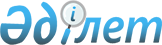 О внесении изменений в решение Кербулакского районного маслихата от 30 декабря 2022 года № 30-178 "О бюджетах сельских округов Кербулакского района на 2023-2025 годы"Решение Кербулакского районного маслихата области Жетісу от 5 мая 2023 года № 04-30
      РЕШИЛ:
      1. Внести в решение Кербулакского районного маслихата "О бюджетах сельских округов Кербулакского района на 2023-2025 годы" от 30 декабря 2023 года № 30-178 (зарегистрировано в Реестре государственной регистрации нормативных правовых актах под № 177 328) следующие изменения:
      пункты 1, 2, 3, 4, 5, 6, 7, 8, 9, 10, 11, 12, 13, 14 и 15 указанного решения изложить в новой редакции:
       "1. Утвердить бюджет Алтынемелского сельского округа на 2023-2025 годы согласно приложениям 1, 2 и 3 к настоящему решению соответственно, в том числе на 2023 год в следующих объемах:
      1) доходы 48 858 тысяча тенге, в том числе:
      налоговые поступления 9 440 тысяч тенге;
      неналоговые поступления 0 тенге;
      поступления от продажи основного капитала 0 тенге;
      поступление трансфертов 39 418 тысяч тенге;
      2) затраты 49 434 тысяч тенге;
      3) чистое бюджетное кредитование 0 тенге, в том числе:
      бюджетные кредиты 0 тенге;
      погашение бюджетных кредитов 0 тенге;
      4) сальдо по операциям с финансовыми активами 0 тенге, в том числе:
      приобретение финансовых активов 0 тенге;
      поступления от продажи финансовых активов государства 0 тенге; 
      5) дефицит (профицит) бюджета (-) 576 тысяч тенге;
      6) финансирование дефицита (использование профицита) бюджета 576 тысяч тенге, в том числе:
      поступление займов 0 тенге;
      погашение займов 0 тенге;
      используемые остатки бюджетных средств 576 тысяч тенге.";
      "2. Утвердить бюджет Жайнак батырского сельского округа на 2023-2025 годы согласно приложениям 4, 5 и 6 к настоящему решению соответственно, в том числе на 2023 год в следующих объемах:
      1) доходы 56 008 тысяч тенге, в том числе:
      налоговые поступления 8 751 тысяча тенге;
      неналоговые поступления 0 тенге;
      поступления от продажи основного капитала 0 тенге;
      поступление трансфертов 47 257 тысяч тенге;
      2) затраты 56 356 тысяч тенге;
      3) чистое бюджетное кредитование 0 тенге, в том числе:
      бюджетные кредиты 0 тенге;
      погашение бюджетных кредитов 0 тенге;
      4) сальдо по операциям с финансовыми активами 0 тенге, в том числе:
      приобретение финансовых активов 0 тенге;
      поступления от продажи финансовых активов государства 0 тенге; 
      5) дефицит (профицит) бюджета (-) 348 тысяч тенге;
      6) финансирование дефицита (использование профицита) бюджета 348 тысяч тенге, в том числе:
      поступление займов 0 тенге;
      погашение займов 0 тенге;
      используемые остатки бюджетных средств 348 тысяч тенге.";
      "3. Утвердить бюджет Когалинского сельского округа на 2023-2025 годы согласно приложениям 7, 8 и 9 к настоящему решению соответственно, в том числе на 2023 год в следующих объемах:
      1) доходы 172 359 тысяч тенге, в том числе:
      налоговые поступления 24 478 тысяч тенге;
      неналоговые поступления 0 тенге;
      поступления от продажи основного капитала 0 тенге;
      поступление трансфертов 147 881 тысяча тенге;
      2) затраты 173 287 тысяч тенге;
      3) чистое бюджетное кредитование 0 тенге, в том числе:
      бюджетные кредиты 0 тенге;
      погашение бюджетных кредитов 0 тенге;
      4) сальдо по операциям с финансовыми активами 0 тенге, в том числе:
      приобретение финансовых активов 0 тенге;
      поступления от продажи финансовых активов государства 0 тенге; 
      5) дефицит (профицит) бюджета (-) 928 тысяч тенге;
      6) финансирование дефицита (использование профицита) бюджета 928 тысяч тенге, в том числе:
      поступление займов 0 тенге;
      погашение займов 0 тенге;
      используемые остатки бюджетных средств 928 тысяч тенге.";
      "4. Утвердить бюджет Талдыбулакского сельского округа на 2023-2025 годы согласно приложениям 10, 11 и 12 к настоящему решению соответственно, в том числе на 2023 год в следующих объемах:
      1) доходы 140 895 тысяч тенге, в том числе:
      налоговые поступления 10 911 тысяча тенге;
      неналоговые поступления 0 тенге;
      поступления от продажи основного капитала 0 тенге;
      поступление трансфертов 129 984 тысячи тенге;
      2) затраты 141 130 тысяч тенге;
      3) чистое бюджетное кредитование 0 тенге, в том числе:
      бюджетные кредиты 0 тенге;
      погашение бюджетных кредитов 0 тенге;
      4) сальдо по операциям с финансовыми активами 0 тенге, в том числе:
      приобретение финансовых активов 0 тенге;
      поступления от продажи финансовых активов государства 0 тенге; 
      5) дефицит (профицит) бюджета (-) 235 тысяч тенге;
      6) финансирование дефицита (использование профицита) бюджета 235 тысяч тенге, в том числе:
      поступление займов 0 тенге;
      погашение займов 0 тенге;
      используемые остатки бюджетных средств 235 тысяч тенге.";
      "5. Утвердить бюджет Шубарского сельского округа на 2023-2025 годы согласно приложениям 13, 14 и 15 к настоящему решению соответственно, в том числе на 2023 год в следующих объемах:
      1) доходы 70 397 тысяч тенге, в том числе:
      налоговые поступления 6 129 тысяч тенге;
      неналоговые поступления 0 тенге;
      поступления от продажи основного капитала 0 тенге;
      поступление трансфертов 64 268 тысяч тенге;
      2) затраты 70 807 тысяч тенге;
      3) чистое бюджетное кредитование 0 тенге, в том числе:
      бюджетные кредиты 0 тенге;
      погашение бюджетных кредитов 0 тенге;
      4) сальдо по операциям с финансовыми активами 0 тенге, в том числе:
      приобретение финансовых активов 0 тенге;
      поступления от продажи финансовых активов государства 0 тенге;
      5) дефицит (профицит) бюджета (-) 410 тысяч тенге;
      6) финансирование дефицита (использование профицита) бюджета 410 тысяч тенге, в том числе:
      поступление займов 0 тенге;
      погашение займов 0 тенге;
      используемые остатки бюджетных средств 410 тысяч тенге.";
      "6. Утвердить бюджет Коксуского сельского округа на 2023-2025 годы согласно приложениям 16, 17 и 18 к настоящему решению соответственно, в том числе на 2023 год в следующих объемах:
      1) доходы 55 807 тысяч тенге, в том числе:
      налоговые поступления 7 089 тысяч тенге;
      неналоговые поступления 0 тенге;
      поступления от продажи основного капитала 0 тенге;
      поступление трансфертов 48 718 тысяч тенге;
      2) затраты 55 831 тысяча тенге;
      3) чистое бюджетное кредитование 0 тенге, в том числе:
      бюджетные кредиты 0 тенге;
      погашение бюджетных кредитов 0 тенге;
      4) сальдо по операциям с финансовыми активами 0 тенге, в том числе:
      приобретение финансовых активов 0 тенге;
      поступления от продажи финансовых активов государства 0 тенге;
      5) дефицит (профицит) бюджета (-) 24 тысячи тенге;
      6) финансирование дефицита (использование профицита) бюджета 24 тысячи тенге, в том числе:
      поступление займов 0 тенге;
      погашение займов 0 тенге;
      используемые остатки бюджетных средств 24 тысячи тенге.";
      "7. Утвердить бюджет Карашокынского сельского округа на 2023-2025 годы согласно приложениям 19, 20 и 21 к настоящему решению соответственно, в том числе на 2023 год в следующих объемах:
      1)доходы 45 561 тысяча тенге, в том числе:
      налоговые поступления 8 687 тысяч тенге;
      неналоговые поступления 0 тенге;
      поступления от продажи основного капитала 0 тенге;
      поступление трансфертов 36 874 тысячи тенге;
      2) затраты 46 313 тысячи тенге;
      3) чистое бюджетное кредитование 0 тенге, в том числе:
      бюджетные кредиты 0 тенге;
      погашение бюджетных кредитов 0 тенге;
      4) сальдо по операциям с финансовыми активами 0 тенге, в том числе:
      приобретение финансовых активов 0 тенге;
      поступления от продажи финансовых активов государства 0 тенге;
      5) дефицит (профицит) бюджета (-) 752 тысяч тенге;
      6) финансирование дефицита (использование профицита) бюджета 752 тысяч тенге, в том числе :
      поступление займов 0 тенге;
      погашение займов 0 тенге;
      используемые остатки бюджетных средств 752 тысяч тенге.";
      "8. Утвердить бюджет Басшийского сельского округа на 2023-2025 годы согласно приложениям 22, 23 и 24 к настоящему решению соответственно, в том числе на 2023 год в следующих объемах:
      1) доходы 58 376 тысяч тенге, в том числе:
      налоговые поступления 8 080 тысячи тенге;
      неналоговые поступления 0 тенге;
      поступления от продажи основного капитала 0 тенге;
      поступление трансфертов 50 296 тысяч тенге;
      2) затраты 59 311 тысяч тенге;
      3) чистое бюджетное кредитование 0 тенге, в том числе:
      бюджетные кредиты 0 тенге;
      погашение бюджетных кредитов 0 тенге;
      4) сальдо по операциям с финансовыми активами 0 тенге, в том числе:
      приобретение финансовых активов 0 тенге;
      поступления от продажи финансовых активов государства 0 тенге;
      5) дефицит (профицит) бюджета (-) 935 тысяч тенге;
      6) финансирование дефицита (использование профицита) бюджета 935 тысяч тенге, в том числе:
      поступление займов 0 тенге;
      погашение займов 0 тенге;
      используемые остатки бюджетных средств 935 тысяч тенге.";
      "9. Утвердить бюджет Шанханайского сельского округа на 2023-2025 годы согласно приложениям 25, 26 и 27 к настоящему решению соответственно, в том числе на 2023 год в следующих объемах:
      1) доходы 56 564 тысячи тенге, в том числе:
      налоговые поступления 12 834 тысячи тенге;
      неналоговые поступления 0 тенге;
      поступления от продажи основного капитала 0 тенге;
      поступление трансфертов 43 730 тысяч тенге;
      2) затраты 58 069 тысяч тенге;
      3) чистое бюджетное кредитование 0 тенге, в том числе:
      бюджетные кредиты 0 тенге;
      погашение бюджетных кредитов 0 тенге;
      4) сальдо по операциям с финансовыми активами 0 тенге, в том числе:
      приобретение финансовых активов 0 тенге;
      поступления от продажи финансовых активов государства 0 тенге;
      5) дефицит (профицит) бюджета (-) 1 505 тысяч тенге;
      6) финансирование дефицита (использование профицита) бюджета 1 505 тысяч тенге, в том числе:
      поступление займов 0 тенге;
      погашение займов 0 тенге;
      используемые остатки бюджетных средств 1 505 тысяч тенге.";
      "10. Утвердить бюджет Сарыозекского сельского округа на 2023-2025 годы согласно приложениям 28, 29 и 30 к настоящему решению соответственно, в том числе на 2023 год в следующих объемах:
      1) доходы 301 911 тысяча тенге, в том числе:
      налоговые поступления 121 719 тысяч тенге;
      неналоговые поступления 0 тенге;
      поступления от продажи основного капитала 0 тенге;
      поступление трансфертов 180 192 тысячи тенге;
      2) затраты 332 465 тысяч тенге;
      3) чистое бюджетное кредитование 0 тенге, в том числе:
      бюджетные кредиты 0 тенге;
      погашение бюджетных кредитов 0 тенге;
      4) сальдо по операциям с финансовыми активами 0 тенге, в том числе:
      приобретение финансовых активов 0 тенге;
      поступления от продажи финансовых активов государства 0 тенге;
      5) дефицит (профицит) бюджета (-) 30 554 тысячи тенге;
      6) финансирование дефицита (использование профицита) бюджета 30 554 тысячи тенге, в том числе :
      поступление займов 0 тенге;
      погашение займов 0 тенге;
      используемые остатки бюджетных средств 30 554 тысячи тенге.";
      "11. Утвердить бюджет Каспанского сельского округа на 2023-2025 годы согласно приложениям 31, 32 и 33 к настоящему решению соответственно, в том числе на 2023 год в следующих объемах:
      1)доходы 41 699 тысяч тенге, в том числе:
      налоговые поступления 5 564 тысячи тенге;
      неналоговые поступления 0 тенге;
      поступления от продажи основного капитала 0 тенге;
      поступление трансфертов 36 135 тысяч тенге;
      2) затраты 43 371 тысяча тенге;
      3) чистое бюджетное кредитование 0 тенге, в том числе:
      бюджетные кредиты 0 тенге;
      погашение бюджетных кредитов 0 тенге;
      4) сальдо по операциям с финансовыми активами 0 тенге, в том числе:
      приобретение финансовых активов 0 тенге;
      поступления от продажи финансовых активов государства 0 тенге;
      5) дефицит (профицит) бюджета (-) 1 672 тысячи тенге;
      6) финансирование дефицита (использование профицита) бюджета 1 672 тысячи тенге, в том числе:
      поступление займов 0 тенге;
      погашение займов 0 тенге;
      используемые остатки бюджетных средств 1 672 тысячи тенге.";
      "12. Утвердить бюджет Кызылжарского сельского округа на 2023-2025 годы согласно приложениям 34, 35 и 36 к настоящему решению соответственно, в том числе на 2023 год в следующих объемах:
      1) доходы 48 112 тысяч тенге, в том числе:
      налоговые поступления 13 795 тысяч тенге;
      неналоговые поступления 0 тенге;
      поступления от продажи основного капитала 0 тенге;
      поступление трансфертов 34 317 тысяч тенге;
      2) затраты 49 444 тысячи тенге;
      3) чистое бюджетное кредитование 0 тенге, в том числе:
      бюджетные кредиты 0 тенге;
      погашение бюджетных кредитов 0 тенге;
      4) сальдо по операциям с финансовыми активами 0 тенге, в том числе:
      приобретение финансовых активов 0 тенге;
      поступления от продажи финансовых активов государства 0 тенге;
      5) дефицит (профицит) бюджета (-) 1 332 тысячи тенге;
      6) финансирование дефицита (использование профицита) бюджета 1 332 тысячи тенге, в том числе:
      поступление займов 0 тенге;
      погашение займов 0 тенге;
      используемые остатки бюджетных средств 1 332 тысячи тенге.";
      "13. Утвердить бюджет Сарыбулакского сельского округа на 2023-2025 годы согласно приложениям 37, 38 и 39 к настоящему решению соответственно, в том числе на 2023 год в следующих объемах:
      1)доходы 53 500 тысяч тенге, в том числе:
      налоговые поступления 5 647 тысяч тенге;
      неналоговые поступления 0 тенге;
      поступления от продажи основного капитала 0 тенге;
      поступление трансфертов 47 853 тысячи тенге;
      2) затраты 59 300 тысяч тенге;
      3) чистое бюджетное кредитование 0 тенге, в том числе:
      бюджетные кредиты 0 тенге;
      погашение бюджетных кредитов 0 тенге;
      4) сальдо по операциям с финансовыми активами 0 тенге, в том числе:
      приобретение финансовых активов 0 тенге;
      поступления от продажи финансовых активов государства 0 тенге;
      5) дефицит (профицит) бюджета (-) 5 800 тысяч тенге;
      6) финансирование дефицита (использование профицита) бюджета 5 800 тысяч тенге, в том числе:
      поступление займов 0 тенге;
      погашение займов 0 тенге;
      используемые остатки бюджетных средств 5 800 тысяч тенге.";
      "14. Утвердить бюджет Сарыбастауского сельского округа на 2023-2025 годы согласно приложениям 40, 41 и 42 к настоящему решению соответственно, в том числе на 2023 год в следующих объемах:
      1) доходы 81 304 тысячи тенге, в том числе:
      налоговые поступления 5 185 тысяч тенге;
      неналоговые поступления 0 тенге;
      поступления от продажи основного капитала 0 тенге;
      поступление трансфертов 76 119 тысяч тенге;
      2) затраты 82 637 тысяч тенге;
      3) чистое бюджетное кредитование 0 тенге, в том числе:
      бюджетные кредиты 0 тенге;
      погашение бюджетных кредитов 0 тенге;
      4) сальдо по операциям с финансовыми активами 0 тенге, в том числе:
      приобретение финансовых активов 0 тенге;
      поступления от продажи финансовых активов государства 0 тенге;
      5) дефицит (профицит) бюджета (-) 1 333 тысячи тенге;
      6) финансирование дефицита (использование профицита) бюджета 1 333 тысячи тенге, в том числе:
      поступление займов 0 тенге;
      погашение займов 0 тенге;
      используемые остатки бюджетных средств 1 333 тысячи тенге.";
      "15. Утвердить бюджет Жоламанского сельского округа на 2023-2025 годы согласно приложениям 43, 44 и 45 к настоящему решению соответственно, в том числе на 2023 год в следующих объемах:
      1) доходы 78 459 тысяч тенге, в том числе:
      налоговые поступления 6 052 тысячи тенге;
      неналоговые поступления 0 тенге;
      поступления от продажи основного капитала 0 тенге;
      поступление трансфертов 72 407 тысяч тенге;
      2) затраты 78 663 тысячи тенге;
      3) чистое бюджетное кредитование 0 тенге, в том числе:
      бюджетные кредиты 0 тенге;
      погашение бюджетных кредитов 0 тенге;
      4) сальдо по операциям с финансовыми активами 0 тенге, в том числе:
      приобретение финансовых активов 0 тенге;
      поступления от продажи финансовых активов государства 0 тенге;
      5) дефицит (профицит) бюджета (-) 204 тысячи тенге;
      6) финансирование дефицита (использование профицита) бюджета 204 тысячи тенге, в том числе:
      поступление займов 0 тенге;
      погашение займов 0 тенге;
      используемые остатки бюджетных средств 204 тысячи тенге.".
      2. Приложения 1, 4, 7, 10, 13, 16, 19, 22, 25, 28, 31, 34, 37, 40 и 43 к указанному решению изложить в новой редакции согласно приложениям 1, 2, 3, 4, 5, 6, 7, 8, 9, 10, 11, 12, 13, 14 и 15 к настоящему решению соответственно.
      3. Настоящее решение вводится в действие с 1 января 2023 года. Бюджет Алтынемелского сельского округа на 2023 год Бюджет Жайнак батырского сельского округа на 2023 год Бюджет Когалинского сельского округа на 2023 год Бюджет Талдыбулакского сельского округа на 2023 год Бюджет Шубарского сельского округа на 2023 год Бюджет Коксуского сельского округа на 2023 год Бюджет Карашокинского сельского округа на 2023 год Бюджет Басшийского сельского округа на 2023 год Бюджет Шанханайского сельского округа на 2023 год Бюджет Сарыозекского сельского округа на 2023 год Бюджет Каспанского сельского округа на 2023 год Бюджет Кызылжарского сельского округа на 2023 год Бюджет Сарыбулакского сельского округа на 2023 год Бюджет Сарыбастауского сельского округа на 2023 год Бюджет Жоламанского сельского округа на 2023 год
					© 2012. РГП на ПХВ «Институт законодательства и правовой информации Республики Казахстан» Министерства юстиции Республики Казахстан
				
      Председатель Кербулакского районного маслихата 

К. Бекиев
Приложение 1 к решению Кербулакского районного маслихата от 5 мая 2023 года № 04-30Приложение 1 к решению Кербулакского районного маслихата от 30 декабря 2022 года № 30-178
Категория Наименование
Категория Наименование
Категория Наименование
Категория Наименование
Сумма (тысяч тенге)
Класс
Класс
Класс
Сумма (тысяч тенге)
Подкласс
Подкласс
Сумма (тысяч тенге)
1
2
3
4
5
1. Доходы
48 858
1
Налоговые поступления
9 440
01
Подоходный налог
1 200
2
Индивидуальный подоходный налог
1 200
04
Hалоги на собственность
7 740
1
Hалоги на имущество
200
3
Земельный налог
10
4
Hалог на транспортные средства
7 530
05
Внутренние налоги на товары, работы и услуги
500
3
Поступления за использование природных и других ресурсов
500
4
Поступления трансфертов
39 418
02
Трансферты из вышестоящих органов государственного управления
39 418
3
Трансферты из бюджетов городов районного значения, сел, поселков, сельских округов
39 418
Функциональные группы Наименование
Функциональные группы Наименование
Функциональные группы Наименование
Функциональные группы Наименование
Функциональные группы Наименование
Сумма (тысяч тенге)
Функциональные подгруппы
Функциональные подгруппы
Функциональные подгруппы
Функциональные подгруппы
Сумма (тысяч тенге)
Администратор бюджетной программы
Администратор бюджетной программы
Администратор бюджетной программы
Сумма (тысяч тенге)
Программа
Программа
Сумма (тысяч тенге)
1
2
3
4
5
6
2. Затраты 
49 434
01
Государственные услуги общего характера
41 315
1
Представительные, исполнительные и другие органы, выполняющие общие функции государственного управления
41 259
124
Аппарат акима района в городе, города районного значения, поселка, села, сельского округа
41 259
001
Услуги по обеспечению деятельности маслихата района (города областного значения)
33 699
022
Капитальные расходы государственного органа 
7 560
2
Финансовая деятельность
56
124
Аппарат акима района в городе, города районного значения, поселка, села, сельского округа
56
053
Управление коммунальным имуществом города районного значения, села, поселка, сельского округа
56
07
Жилищно-коммунальное хозяйство
8 103
2
Коммунальное хозяйство
2 191
124
Аппарат акима района в городе, города районного значения, поселка, села, сельского округа
2 191
014
Организация водоснабжения населенных пунктов
2 191
3
Благоустройство населенных пунктов
5 912
124
Аппарат акима города районного значения, села, поселка, сельского округа
5 912
008
Освещение улиц в населенных пунктах
3 769
009
Обеспечение санитарии населенных пунктов
1 143
011
Благоустройство и озеленение населенных пунктов
1 000
15
Трансферты
16
1
Трансферты
16
124
Аппарат акима города районного значения, села, поселка, сельского округа
16
048
Возврат неиспользованных (недоиспользованных) целевых трансфертов
16
Функциональные группы Наименование
Функциональные группы Наименование
Функциональные группы Наименование
Функциональные группы Наименование
Функциональные группы Наименование
Сумма (тысяч тенге)
Функциональные подгруппы
Функциональные подгруппы
Функциональные подгруппы
Функциональные подгруппы
Сумма (тысяч тенге)
Администратор бюджетной программы
Администратор бюджетной программы
Администратор бюджетной программы
Сумма (тысяч тенге)
Программа
Программа
Сумма (тысяч тенге)
1
2
3
4
5
6
3. Чистое бюджетное кредитование
0
Бюджетные кредиты
0
Категория Наименование
Категория Наименование
Категория Наименование
Категория Наименование
Сумма (тысяч тенге)
Класс
Класс
Класс
Сумма (тысяч тенге)
Подкласс
Подкласс
Сумма (тысяч тенге)
1
2
3
4
5
5
Погашение бюджетных кредитов
0
01
Погашение бюджетных кредитов
0
1
Погашение бюджетных кредитов, выданных из государственного бюджета
0
Функциональные группы Наименование
Функциональные группы Наименование
Функциональные группы Наименование
Функциональные группы Наименование
Функциональные группы Наименование
Сумма (тысяч тенге)
Функциональные подгруппы
Функциональные подгруппы
Функциональные подгруппы
Функциональные подгруппы
Сумма (тысяч тенге)
Администратор бюджетной программы
Администратор бюджетной программы
Администратор бюджетной программы
Сумма (тысяч тенге)
Программа
Программа
Сумма (тысяч тенге)
1
2
3
4
5
6
4. Сальдо по операциям с финансовыми активами
0
Категория Наименование
Категория Наименование
Категория Наименование
Категория Наименование
Сумма (тысяч тенге)
Класс
Класс
Класс
Сумма (тысяч тенге)
Подкласс
Подкласс
Сумма (тысяч тенге)
1
2
3
4
5
5. Дефицит (профицит) бюджета
-576
6. Финансирование дефицита бюджета
576
7
Поступления займов
0
01
Внутренние государственные займы
0
2
Договоры займа
0
8
Используемые остатки бюджетных средств
576
01
Остатки бюджетных средств
576
1
Свободные остатки бюджетных средств
576
Функциональные группы Наименование
Функциональные группы Наименование
Функциональные группы Наименование
Функциональные группы Наименование
Функциональные группы Наименование
Сумма (тысяч тенге)
Малая функция
Малая функция
Малая функция
Малая функция
Сумма (тысяч тенге)
Администратор бюджетной программы
Администратор бюджетной программы
Администратор бюджетной программы
Сумма (тысяч тенге)
Программа
Программа
Сумма (тысяч тенге)
1
2
3
4
5
6
16
Погашение займов
0
1
Погашение займов
0
452
Отдел финансов района (города областного значения)
0
008
Погашение долга местного исполнительного органа перед вышестоящим бюджетом
0Приложение 2 к решению Кербулакского районного маслихата от 5 мая 2023 года № 04-30Приложение 4 к решению Кербулакского районного маслихата от 30 декабря 2022 года № 30-178
Категория Наименование
Категория Наименование
Категория Наименование
Категория Наименование
Сумма (тысяч тенге)
Класс
Класс
Класс
Сумма (тысяч тенге)
Подкласс
Подкласс
Сумма (тысяч тенге)
1
2
3
4
5
1. Доходы
56 008
1
Налоговые поступления
8 751
01
Подоходный налог
500
2
Индивидуальный подоходный налог
500
04
Hалоги на собственность
8 195
1
Hалоги на имущество
337
3
Земельный налог
87
4
Hалог на транспортные средства
7 771
05
Внутренние налоги на товары, работы и услуги
56
3
Поступления за использование природных и других ресурсов
56
4
Поступления трансфертов
47 257
02
Трансферты из вышестоящих органов государственного управления
47 257
3
Трансферты из бюджетов городов районного значения, сел, поселков, сельских округов
47 257
Функциональные группы Наименование
Функциональные группы Наименование
Функциональные группы Наименование
Функциональные группы Наименование
Функциональные группы Наименование
Сумма (тысяч тенге)
Функциональные подгруппы
Функциональные подгруппы
Функциональные подгруппы
Функциональные подгруппы
Сумма (тысяч тенге)
Администратор бюджетной программы
Администратор бюджетной программы
Администратор бюджетной программы
Сумма (тысяч тенге)
Программа
Программа
Сумма (тысяч тенге)
1
2
3
4
5
6
2. Затраты 
56 356
01
Государственные услуги общего характера
48 572
1
Представительные, исполнительные и другие органы, выполняющие общие функции государственного управления
48 516
124
Аппарат акима города районного значения, села, поселка, сельского округа
48 516
001
Услуги по обеспечению деятельности акима города районного значения, села, поселка, сельского округа
40 973
022
Капитальные расходы государственного органа
7 543
2
Финансовая деятельность
56
124
Аппарат акима района в городе, города районного значения, поселка, села, сельского округа
56
053
Управление коммунальным имуществом города районного значения, села, поселка, сельского округа
56
07
Жилищно-коммунальное хозяйство
7 752
3
Благоустройство населенных пунктов
7 752
124
Аппарат акима города районного значения, села, поселка, сельского округа
7 752
008
Освещение улиц в населенных пунктах
5 752
009
Обеспечение санитарии населенных пунктов
1 000
011
Благоустройство и озеленение населенных пунктов
1 000
15
Трансферты
32
1
Трансферты
32
124
Аппарат акима города районного значения, села, поселка, сельского округа
32
048
Возврат неиспользованных (недоиспользованных) целевых трансфертов
32
Функциональные группы Наименование
Функциональные группы Наименование
Функциональные группы Наименование
Функциональные группы Наименование
Функциональные группы Наименование
Сумма (тысяч тенге)
Функциональные подгруппы
Функциональные подгруппы
Функциональные подгруппы
Функциональные подгруппы
Сумма (тысяч тенге)
Администратор бюджетной программы
Администратор бюджетной программы
Администратор бюджетной программы
Сумма (тысяч тенге)
Программа
Программа
Сумма (тысяч тенге)
1
2
3
4
5
6
3. Чистое бюджетное кредитование
0
Бюджетные кредиты
0
Категория Наименование
Категория Наименование
Категория Наименование
Категория Наименование
Сумма (тысяч тенге)
Класс
Класс
Класс
Сумма (тысяч тенге)
Подкласс
Подкласс
Сумма (тысяч тенге)
1
2
3
4
5
5
Погашение бюджетных кредитов
0
01
Погашение бюджетных кредитов
0
1
Погашение бюджетных кредитов, выданных из государственного бюджета
0
Функциональные группы Наименование
Функциональные группы Наименование
Функциональные группы Наименование
Функциональные группы Наименование
Функциональные группы Наименование
Сумма (тысяч тенге)
Функциональные подгруппы
Функциональные подгруппы
Функциональные подгруппы
Функциональные подгруппы
Сумма (тысяч тенге)
Администратор бюджетной программы
Администратор бюджетной программы
Администратор бюджетной программы
Сумма (тысяч тенге)
Программа
Программа
Сумма (тысяч тенге)
1
2
3
4
5
6
4. Сальдо по операциям с финансовыми активами
0
Категория Наименование
Категория Наименование
Категория Наименование
Категория Наименование
Сумма (тысяч тенге)
Класс
Класс
Класс
Сумма (тысяч тенге)
Подкласс
Подкласс
Сумма (тысяч тенге)
1
2
3
4
5
5. Дефицит (профицит) бюджета
-348
6. Финансирование дефицита бюджета
348
7
Поступления займов
0
01
Внутренние государственные займы
0
2
Договоры займа
0
8
Используемые остатки бюджетных средств
348
01
Остатки бюджетных средств
348
1
Свободные остатки бюджетных средств
348
Функциональные группы Наименование
Функциональные группы Наименование
Функциональные группы Наименование
Функциональные группы Наименование
Функциональные группы Наименование
Сумма (тысяч тенге)
Функциональные подгруппы
Функциональные подгруппы
Функциональные подгруппы
Функциональные подгруппы
Сумма (тысяч тенге)
Администратор бюджетной программы
Администратор бюджетной программы
Администратор бюджетной программы
Сумма (тысяч тенге)
Программа
Программа
Сумма (тысяч тенге)
1
2
3
4
5
6
16
Погашение займов
0
1
Погашение займов
0
452
Отдел финансов района (города областного значения)
0
008
Погашение долга местного исполнительного органа перед вышестоящим бюджетом
0Приложение 3 к решению Кербулакского районного маслихата от 5 мая 2023 года № 04-30Приложение 7 к решению Кербулакского районного маслихата от 30 декабря 2022 года № 30-178
Категория Наименование
Категория Наименование
Категория Наименование
Категория Наименование
Сумма (тысяч тенге)
Класс
Класс
Класс
Сумма (тысяч тенге)
Подкласс
Подкласс
Сумма (тысяч тенге)
1
2
3
4
5
1. Доходы
172 359
1
Налоговые поступления
24 478
01
Подоходный налог
11 150
2
Индивидуальный подоходный налог
11 150
04
Hалоги на собственность
13 026
1
Hалоги на имущество
560
3
Земельный налог
344
4
Hалог на транспортные средства
12 122
05
Внутренние налоги на товары, работы и услуги
302
3
Поступления за использование природных и других ресурсов
302
4
Поступления трансфертов
147 881
02
Трансферты из вышестоящих органов государственного управления
147 881
3
Трансферты из бюджетов городов районного значения, сел, поселков, сельских округов
147 881
Функциональные группы Наименование
Функциональные группы Наименование
Функциональные группы Наименование
Функциональные группы Наименование
Функциональные группы Наименование
Сумма (тысяч тенге)
Функциональные подгруппы
Функциональные подгруппы
Функциональные подгруппы
Функциональные подгруппы
Сумма (тысяч тенге)
Администратор бюджетной программы
Администратор бюджетной программы
Администратор бюджетной программы
Сумма (тысяч тенге)
Программа
Программа
Сумма (тысяч тенге)
1
2
3
4
5
6
2. Затраты 
173 287
01
Государственные услуги общего характера
49 757
1
Представительные, исполнительные и другие органы, выполняющие общие функции государственного управления
49 657
124
Аппарат акима города районного значения, села, поселка, сельского округа
49 657
001
Услуги по обеспечению деятельности акима города районного значения, села, поселка, сельского округа
49 114
022
Капитальные расходы государственного органа 
543
2
Финансовая деятельность
100 
124
Аппарат акима района в городе, города районного значения, поселка, села, сельского округа
100
053
Управление коммунальным имуществом города районного значения, села, поселка, сельского округа
100
07
Жилищно-коммунальное хозяйство
107 519
3
Благоустройство населенных пунктов
107 519
124
Аппарат акима города районного значения, села, поселка, сельского округа
107 519
008
Освещение улиц в населенных пунктах
104 326
009
Обеспечение санитарии населенных пунктов
2 000
011
Благоустройство и озеленение населенных пунктов
1 193
12
Транспорт и коммуникация
16 000
1
Автомобильный транспорт
16 000
124
Аппарат акима города районного значения, села, поселка, сельского округа
16 000
013
Обеспечение функционирования автомобильных дорог в городах районного значения, селах, поселках, сельских округах
16 000
15
Трансферты
11
1
Трансферты
11
124
Аппарат акима города районного значения, села, поселка, сельского округа
11
044
Возврат неиспользованных (неиспользованных) сумм целевых трансфертов, выделенных из республиканского бюджета за счет целевого трансферта из Национального фонда Республики Казахстан
1
048
Возврат неиспользованных (недоиспользованных) целевых трансфертов
10
Функциональные группы Наименование
Функциональные группы Наименование
Функциональные группы Наименование
Функциональные группы Наименование
Функциональные группы Наименование
Сумма (тысяч тенге)
Функциональные подгруппы
Функциональные подгруппы
Функциональные подгруппы
Функциональные подгруппы
Сумма (тысяч тенге)
Администратор бюджетной программы
Администратор бюджетной программы
Администратор бюджетной программы
Сумма (тысяч тенге)
Программа
Программа
Сумма (тысяч тенге)
1
2
3
4
5
6
3. Чистое бюджетное кредитование
0
Бюджетные кредиты
0
Категория Наименование
Категория Наименование
Категория Наименование
Категория Наименование
Сумма (тысяч тенге)
Класс
Класс
Класс
Сумма (тысяч тенге)
Подкласс
Подкласс
Сумма (тысяч тенге)
1
2
3
4
5
5
Погашение бюджетных кредитов
0
01
Погашение бюджетных кредитов
0
1
Погашение бюджетных кредитов, выданных из государственного бюджета
0
Функциональные группы Наименование
Функциональные группы Наименование
Функциональные группы Наименование
Функциональные группы Наименование
Функциональные группы Наименование
Сумма (тысяч тенге)
Функциональные подгруппы
Функциональные подгруппы
Функциональные подгруппы
Функциональные подгруппы
Сумма (тысяч тенге)
Администратор бюджетной программы
Администратор бюджетной программы
Администратор бюджетной программы
Сумма (тысяч тенге)
Программа
Программа
Сумма (тысяч тенге)
1
2
3
4
5
6
4. Сальдо по операциям с финансовыми активами
0
Категория Наименование
Категория Наименование
Категория Наименование
Категория Наименование
Сумма (тысяч тенге)
Класс
Класс
Класс
Сумма (тысяч тенге)
Подкласс
Подкласс
Сумма (тысяч тенге)
1
2
3
4
5
5. Дефицит (профицит) бюджета
-928
6. Финансирование дефицита бюджета
928
7
Поступления займов
0
01
Внутренние государственные займы
0
2
Договоры займа
0
8
Используемые остатки бюджетных средств
928
01
Остатки бюджетных средств
928
1
Свободные остатки бюджетных средств
928
Функциональные группы Наименование
Функциональные группы Наименование
Функциональные группы Наименование
Функциональные группы Наименование
Функциональные группы Наименование
Сумма (тысяч тенге)
Функциональные подгруппы
Функциональные подгруппы
Функциональные подгруппы
Функциональные подгруппы
Сумма (тысяч тенге)
Администратор бюджетной программы
Администратор бюджетной программы
Администратор бюджетной программы
Сумма (тысяч тенге)
Программа
Программа
Сумма (тысяч тенге)
1
2
3
4
5
6
16
Погашение займов
0
1
Погашение займов
0
452
Отдел финансов района (города областного значения)
0
008
Погашение долга местного исполнительного органа перед вышестоящим бюджетом
0Приложение 4 к решению Кербулакского районного маслихата от 5 мая 2023 года № 04-30Приложение 10 к решению Кербулакского районного маслихата от 30 декабря 2022 года № 30-178
Категория Наименование
Категория Наименование
Категория Наименование
Категория Наименование
Сумма (тысяч тенге)
Класс
Класс
Класс
Сумма (тысяч тенге)
Подкласс
Подкласс
Сумма (тысяч тенге)
1
2
3
4
5
1. Доходы
140 895
1
Налоговые поступления
10 911
01
Подоходный налог
5 000
2
Индивидуальный подоходный налог
5 000
04
Hалоги на собственность
5 911
1
Hалоги на имущество
750
3
Земельный налог
16
4
Hалог на транспортные средства
5 145
4
Поступления трансфертов
129 984
02
Трансферты из вышестоящих органов государственного управления
129 984
3
Трансферты из бюджетов городов районного значения, сел, поселков, сельских округов
129 984
Функциональные группы Наименование
Функциональные группы Наименование
Функциональные группы Наименование
Функциональные группы Наименование
Функциональные группы Наименование
Сумма (тысяч тенге)
Функциональные подгруппы
Функциональные подгруппы
Функциональные подгруппы
Функциональные подгруппы
Сумма (тысяч тенге)
Администратор бюджетной программы
Администратор бюджетной программы
Администратор бюджетной программы
Сумма (тысяч тенге)
Программа
Программа
Сумма (тысяч тенге)
1
2
3
4
5
6
2. Затраты 
141 130
01
Государственные услуги общего характера
41 239
1
Представительные, исполнительные и другие органы, выполняющие общие функции государственного управления
41 183
124
Аппарат акима города районного значения, села, поселка, сельского округа
41 183
001
Услуги по обеспечению деятельности акима города районного значения, села, поселка, сельского округа
33 606 
022
Капитальные расходы государственного органа 
7 577
2
Финансовая деятельность
56
124
Аппарат акима района в городе, города районного значения, поселка, села, сельского округа
56
053
Управление коммунальным имуществом города районного значения, села, поселка, сельского округа
56
07
Жилищно-коммунальное хозяйство
99 890
3
Благоустройство населенных пунктов
99 890
124
Аппарат акима города районного значения, села, поселка, сельского округа
99 890
008
Освещение улиц в населенных пунктах
97 890
009
Обеспечение санитарии населенных пунктов
1 000
011
Благоустройство и озеленение населенных пунктов
1 000
15
Трансферты
1
1
Трансферты
1
124
Аппарат акима города районного значения, села, поселка, сельского округа
1
048
Возврат неиспользованных (недоиспользованных) целевых трансфертов
1
Функциональные группы Наименование
Функциональные группы Наименование
Функциональные группы Наименование
Функциональные группы Наименование
Функциональные группы Наименование
Сумма (тысяч тенге)
Функциональные подгруппы
Функциональные подгруппы
Функциональные подгруппы
Функциональные подгруппы
Сумма (тысяч тенге)
Администратор бюджетной программы
Администратор бюджетной программы
Администратор бюджетной программы
Сумма (тысяч тенге)
Программа
Программа
Сумма (тысяч тенге)
1
2
3
4
5
6
3. Чистое бюджетное кредитование
0
Бюджетные кредиты
0
Категория Наименование
Категория Наименование
Категория Наименование
Категория Наименование
Сумма (тысяч тенге)
Класс
Класс
Класс
Сумма (тысяч тенге)
Подкласс
Подкласс
Сумма (тысяч тенге)
1
2
3
4
5
5
Погашение бюджетных кредитов
0
01
Погашение бюджетных кредитов
0
1
Погашение бюджетных кредитов, выданных из государственного бюджета
0
Функциональные группы Наименование
Функциональные группы Наименование
Функциональные группы Наименование
Функциональные группы Наименование
Функциональные группы Наименование
Сумма (тысяч тенге)
Функциональные подгруппы
Функциональные подгруппы
Функциональные подгруппы
Функциональные подгруппы
Сумма (тысяч тенге)
Администратор бюджетной программы
Администратор бюджетной программы
Администратор бюджетной программы
Сумма (тысяч тенге)
Программа
Программа
Сумма (тысяч тенге)
1
2
3
4
5
6
4. Сальдо по операциям с финансовыми активами
0
Категория Наименование
Категория Наименование
Категория Наименование
Категория Наименование
Сумма (тысяч тенге)
Класс
Класс
Класс
Сумма (тысяч тенге)
Подкласс
Подкласс
Сумма (тысяч тенге)
1
2
3
4
5
5. Дефицит (профицит) бюджета
-235
6. Финансирование дефицита бюджета
235
7
Поступления займов
0
01
Внутренние государственные займы
0
2
Договоры займа
0
8
Используемые остатки бюджетных средств
235
01
Остатки бюджетных средств
235
1
Свободные остатки бюджетных средств
235
Функциональные группы Наименование
Функциональные группы Наименование
Функциональные группы Наименование
Функциональные группы Наименование
Функциональные группы Наименование
Сумма (тысяч тенге)
Функциональные подгруппы
Функциональные подгруппы
Функциональные подгруппы
Функциональные подгруппы
Сумма (тысяч тенге)
Администратор бюджетной программы
Администратор бюджетной программы
Администратор бюджетной программы
Сумма (тысяч тенге)
Программа
Программа
Сумма (тысяч тенге)
1
2
3
4
5
6
16
Погашение займов
0
1
Погашение займов
0
452
Отдел финансов района (города областного значения)
0
008
Погашение долга местного исполнительного органа перед вышестоящим бюджетом
0Приложение 5 к решению Кербулакского районного маслихата от 5 мая 2023 года № 04-30Приложение 13 к решению Кербулакского районного маслихата от 30 декабря 2022 года № 30-178
Категория Наименование
Категория Наименование
Категория Наименование
Категория Наименование
Сумма (тысяч тенге)
Класс
Класс
Класс
Сумма (тысяч тенге)
Подкласс
Подкласс
Сумма (тысяч тенге)
1
2
3
4
5
1. Доходы
70 397
1
Налоговые поступления
6 129
01
Подоходный налог
200
2
Индивидуальный подоходный налог
200
04
Hалоги на собственность
5 929
1
Hалоги на имущество
667
3
Земельный налог
0
4
Hалог на транспортные средства
5 262
4
Поступления трансфертов
64 268
02
Трансферты из вышестоящих органов государственного управления
64 268
3
Трансферты из бюджетов городов районного значения, сел, поселков, сельских округов
64 268
Функциональные группы Наименование
Функциональные группы Наименование
Функциональные группы Наименование
Функциональные группы Наименование
Функциональные группы Наименование
Сумма (тысяч тенге)
Функциональные подгруппы
Функциональные подгруппы
Функциональные подгруппы
Функциональные подгруппы
Сумма (тысяч тенге)
Администратор бюджетной программы
Администратор бюджетной программы
Администратор бюджетной программы
Сумма (тысяч тенге)
Программа
Программа
Сумма (тысяч тенге)
1
2
3
4
5
6
2. Затраты 
70 807
01
Государственные услуги общего характера
38 941
1
Представительные, исполнительные и другие органы, выполняющие общие функции государственного управления
38 841
124
Аппарат акима города районного значения, села, поселка, сельского округа
38 841
001
Услуги по обеспечению деятельности акима города районного значения, села, поселка, сельского округа
37 798
022
Капитальные расходы государственного органа 
1 043
2
Финансовая деятельность
100
124
Аппарат акима района в городе, города районного значения, поселка, села, сельского округа
100
053
Управление коммунальным имуществом города районного значения, села, поселка, сельского округа
100
07
Жилищно-коммунальное хозяйство
31 865
3
Благоустройство населенных пунктов
31 865
124
Аппарат акима города районного значения, села, поселка, сельского округа
31 865
008
Освещение улиц в населенных пунктах
2 681
009
Обеспечение санитарии населенных пунктов
1 000
011
Благоустройство и озеленение населенных пунктов
28 184
15
Трансферты
1
1
Трансферты
1
124
Аппарат акима города районного значения, села, поселка, сельского округа
1
048
Возврат неиспользованных (недоиспользованных) целевых трансфертов
1
Функциональные группы Наименование
Функциональные группы Наименование
Функциональные группы Наименование
Функциональные группы Наименование
Функциональные группы Наименование
Сумма (тысяч тенге)
Функциональные подгруппы
Функциональные подгруппы
Функциональные подгруппы
Функциональные подгруппы
Сумма (тысяч тенге)
Администратор бюджетной программы
Администратор бюджетной программы
Администратор бюджетной программы
Сумма (тысяч тенге)
Программа
Программа
Сумма (тысяч тенге)
1
2
3
4
5
6
3. Чистое бюджетное кредитование
0
Бюджетные кредиты
0
Категория Наименование
Категория Наименование
Категория Наименование
Категория Наименование
Сумма (тысяч тенге)
Класс
Класс
Класс
Сумма (тысяч тенге)
Подкласс
Подкласс
Сумма (тысяч тенге)
1
2
3
4
5
5
Погашение бюджетных кредитов
0
01
Погашение бюджетных кредитов
0
1
Погашение бюджетных кредитов, выданных из государственного бюджета
0
Функциональные группы Наименование
Функциональные группы Наименование
Функциональные группы Наименование
Функциональные группы Наименование
Функциональные группы Наименование
Сумма (тысяч тенге)
Функциональные подгруппы
Функциональные подгруппы
Функциональные подгруппы
Функциональные подгруппы
Сумма (тысяч тенге)
Администратор бюджетной программы
Администратор бюджетной программы
Администратор бюджетной программы
Сумма (тысяч тенге)
Программа
Программа
Сумма (тысяч тенге)
1
2
3
4
5
6
4. Сальдо по операциям с финансовыми активами
0
Категория Наименование
Категория Наименование
Категория Наименование
Категория Наименование
Сумма (тысяч тенге)
Класс
Класс
Класс
Сумма (тысяч тенге)
Подкласс
Подкласс
Сумма (тысяч тенге)
1
2
3
4
5
5. Дефицит (профицит) бюджета
-410
6. Финансирование дефицита бюджета
410
7
Поступления займов
0
01
Внутренние государственные займы
0
2
Договоры займа
0
8
Используемые остатки бюджетных средств
410
01
Остатки бюджетных средств
410
1
Свободные остатки бюджетных средств
410
Функциональные группы Наименование
Функциональные группы Наименование
Функциональные группы Наименование
Функциональные группы Наименование
Функциональные группы Наименование
Сумма (тысяч тенге)
Функциональные подгруппы
Функциональные подгруппы
Функциональные подгруппы
Функциональные подгруппы
Сумма (тысяч тенге)
Администратор бюджетной программы
Администратор бюджетной программы
Администратор бюджетной программы
Сумма (тысяч тенге)
Программа
Программа
Сумма (тысяч тенге)
1
2
3
4
5
6
16
Погашение займов
0
1
Погашение займов
0
452
Отдел финансов района (города областного значения)
0
008
Погашение долга местного исполнительного органа перед вышестоящим бюджетом
0Приложение 6 к решению Кербулакского районного маслихата от 5 мая 2023 года № 04-30Приложение 16 к решению Кербулакского районного маслихата от 30 декабря 2022 года № 30-178
Категория Наименование
Категория Наименование
Категория Наименование
Категория Наименование
Сумма (тысяч тенге)
Класс
Класс
Класс
Сумма (тысяч тенге)
Подкласс
Подкласс
Сумма (тысяч тенге)
1
2
3
4
5
1. Доходы
55 807
1
Налоговые поступления
7 089
01
Подоходный налог
300
2
Индивидуальный подоходный налог
300
04
Hалоги на собственность
6 459
1
Hалоги на имущество
850
3
Земельный налог
89
4
Hалог на транспортные средства
5 520
05
Внутренние налоги на товары, работы и услуги
330
3
Поступления за использование природных и других ресурсов
330
4
Поступления трансфертов
48 718
02
Трансферты из вышестоящих органов государственного управления
48 718
3
Трансферты из бюджетов городов районного значения, сел, поселков, сельских округов
48 718
Функциональные группы Наименование
Функциональные группы Наименование
Функциональные группы Наименование
Функциональные группы Наименование
Функциональные группы Наименование
Сумма (тысяч тенге)
Функциональные подгруппы
Функциональные подгруппы
Функциональные подгруппы
Функциональные подгруппы
Сумма (тысяч тенге)
Администратор бюджетной программы
Администратор бюджетной программы
Администратор бюджетной программы
Сумма (тысяч тенге)
Программа
Программа
Сумма (тысяч тенге)
1
2
3
4
5
6
2. Затраты 
55 831
01
Государственные услуги общего характера
33 761
1
Представительные, исполнительные и другие органы, выполняющие общие функции государственного управления
33 661
124
Аппарат акима города районного значения, села, поселка, сельского округа
33 661
001
Услуги по обеспечению деятельности акима города районного значения, села, поселка, сельского округа
33 118
022
Капитальные расходы государственного органа 
543
2
Финансовая деятельность
100
124
Аппарат акима района в городе, города районного значения, поселка, села, сельского округа
100
053
Управление коммунальным имуществом города районного значения, села, поселка, сельского округа
100
07
Жилищно-коммунальное хозяйство
22 069
2
Коммунальное хозяйство
1 700
124
Аппарат акима района в городе, города районного значения, поселка, села, сельского округа
1 700
014
Организация водоснабжения населенных пунктов
1 700
3
Благоустройство населенных пунктов
20 369
124
Аппарат акима города районного значения, села, поселка, сельского округа
20 369
008
Освещение улиц в населенных пунктах
10 425
009
Обеспечение санитарии населенных пунктов
1 000
011
Благоустройство и озеленение населенных пунктов
8 944
15
Трансферты
1
1
Трансферты
1
124
Аппарат акима города районного значения, села, поселка, сельского округа
1
048
Возврат неиспользованных (недоиспользованных) целевых трансфертов
1
Функциональные группы Наименование
Функциональные группы Наименование
Функциональные группы Наименование
Функциональные группы Наименование
Функциональные группы Наименование
Сумма (тысяч тенге)
Функциональные подгруппы
Функциональные подгруппы
Функциональные подгруппы
Функциональные подгруппы
Сумма (тысяч тенге)
Администратор бюджетной программы
Администратор бюджетной программы
Администратор бюджетной программы
Сумма (тысяч тенге)
Программа
Программа
Сумма (тысяч тенге)
1
2
3
4
5
6
3. Чистое бюджетное кредитование
0
Бюджетные кредиты
0
Категория Наименование
Категория Наименование
Категория Наименование
Категория Наименование
Сумма (тысяч тенге)
Класс
Класс
Класс
Сумма (тысяч тенге)
Подкласс
Подкласс
Сумма (тысяч тенге)
1
2
3
4
5
5
Погашение бюджетных кредитов
0
01
Погашение бюджетных кредитов
0
1
Погашение бюджетных кредитов, выданных из государственного бюджета
0
Функциональные группы Наименование
Функциональные группы Наименование
Функциональные группы Наименование
Функциональные группы Наименование
Функциональные группы Наименование
Сумма (тысяч тенге)
Функциональные подгруппы
Функциональные подгруппы
Функциональные подгруппы
Функциональные подгруппы
Сумма (тысяч тенге)
Администратор бюджетной программы
Администратор бюджетной программы
Администратор бюджетной программы
Сумма (тысяч тенге)
Программа
Программа
Сумма (тысяч тенге)
1
2
3
4
5
6
4. Сальдо по операциям с финансовыми активами
0
Категория Наименование
Категория Наименование
Категория Наименование
Категория Наименование
Сумма (тысяч тенге)
Класс
Класс
Класс
Сумма (тысяч тенге)
Подкласс
Подкласс
Сумма (тысяч тенге)
1
2
3
4
5
5. Дефицит (профицит) бюджета
-24
6. Финансирование дефицита бюджета
24
7
Поступления займов
0
01
Внутренние государственные займы
0
2
Договоры займа
0
8
Используемые остатки бюджетных средств
24
01
Остатки бюджетных средств
24
1
Свободные остатки бюджетных средств
24
Функциональные группы Наименование
Функциональные группы Наименование
Функциональные группы Наименование
Функциональные группы Наименование
Функциональные группы Наименование
Сумма (тысяч тенге)
Функциональные подгруппы
Функциональные подгруппы
Функциональные подгруппы
Функциональные подгруппы
Сумма (тысяч тенге)
Администратор бюджетной программы
Администратор бюджетной программы
Администратор бюджетной программы
Сумма (тысяч тенге)
Программа
Программа
Сумма (тысяч тенге)
1
2
3
4
5
6
16
Погашение займов
0
1
Погашение займов
0
452
Отдел финансов района (города областного значения)
0
008
Погашение долга местного исполнительного органа перед вышестоящим бюджетом
0Приложение 7 к решению Кербулакского районного маслихата от 5 мая 2023 года № 04-30Приложение 19 к решению Кербулакского районного маслихата от 30 декабря 2022 года № 30-178
Категория Наименование
Категория Наименование
Категория Наименование
Категория Наименование
Сумма (тысяч тенге)
Класс
Класс
Класс
Сумма (тысяч тенге)
Подкласс
Подкласс
Сумма (тысяч тенге)
1
2
3
4
5
1. Доходы
45 561
1
Налоговые поступления
8 687
01
Подоходный налог
50
2
Индивидуальный подоходный налог
50
04
Hалоги на собственность
8 537
1
Hалоги на имущество
150
3
Земельный налог
232
4
Hалог на транспортные средства
8 155
05
Внутренние налоги на товары, работы и услуги
100
3
Поступления за использование природных и других ресурсов
100
4
Поступления трансфертов
36 874
02
Трансферты из вышестоящих органов государственного управления
36 874
3
Трансферты из бюджетов городов районного значения, сел, поселков, сельских округов
36 874
Функциональные группы Наименование
Функциональные группы Наименование
Функциональные группы Наименование
Функциональные группы Наименование
Функциональные группы Наименование
Сумма (тысяч тенге)
Функциональные подгруппы
Функциональные подгруппы
Функциональные подгруппы
Функциональные подгруппы
Сумма (тысяч тенге)
Администратор бюджетной программы
Администратор бюджетной программы
Администратор бюджетной программы
Сумма (тысяч тенге)
Программа
Программа
Сумма (тысяч тенге)
1
2
3
4
5
6
2. Затраты 
46 313
01
Государственные услуги общего характера
39 186
1
Представительные, исполнительные и другие органы, выполняющие общие функции государственного управления
39 086
124
Аппарат акима города районного значения, села, поселка, сельского округа
39 086
001
Услуги по обеспечению деятельности акима города районного значения, села, поселка, сельского округа
38 543
022
Капитальные расходы государственного органа 
543
2
Финансовая деятельность
100
124
Аппарат акима района в городе, города районного значения, поселка, села, сельского округа
100
053
Управление коммунальным имуществом города районного значения, села, поселка, сельского округа
100
07
Жилищно-коммунальное хозяйство
6 870
3
Благоустройство населенных пунктов
6 870
124
Аппарат акима города районного значения, села, поселка, сельского округа
6 870
008
Освещение улиц в населенных пунктах
4 870
009
Обеспечение санитарии населенных пунктов
1 000
011
Благоустройство и озеленение населенных пунктов
1 000
15
Трансферты
257
1
Трансферты
257
124
Аппарат акима города районного значения, села, поселка, сельского округа
257
048
Возврат неиспользованных (недоиспользованных) целевых трансфертов
257
Функциональные группы Наименование
Функциональные группы Наименование
Функциональные группы Наименование
Функциональные группы Наименование
Функциональные группы Наименование
Сумма (тысяч тенге)
Функциональные подгруппы
Функциональные подгруппы
Функциональные подгруппы
Функциональные подгруппы
Сумма (тысяч тенге)
Администратор бюджетной программы
Администратор бюджетной программы
Администратор бюджетной программы
Сумма (тысяч тенге)
Программа
Программа
Сумма (тысяч тенге)
1
2
3
4
5
6
3. Чистое бюджетное кредитование
0
Бюджетные кредиты
0
Категория Наименование
Категория Наименование
Категория Наименование
Категория Наименование
Сумма (тысяч тенге)
Класс
Класс
Класс
Сумма (тысяч тенге)
Подкласс
Подкласс
Сумма (тысяч тенге)
1
2
3
4
5
5
Погашение бюджетных кредитов
0
01
Погашение бюджетных кредитов
0
1
Погашение бюджетных кредитов, выданных из государственного бюджета
0
Функциональные группы Наименование
Функциональные группы Наименование
Функциональные группы Наименование
Функциональные группы Наименование
Функциональные группы Наименование
Сумма (тысяч тенге)
Функциональные подгруппы
Функциональные подгруппы
Функциональные подгруппы
Функциональные подгруппы
Сумма (тысяч тенге)
Администратор бюджетной программы
Администратор бюджетной программы
Администратор бюджетной программы
Сумма (тысяч тенге)
Программа
Программа
Сумма (тысяч тенге)
1
2
3
4
5
6
4. Сальдо по операциям с финансовыми активами
0
Категория Наименование
Категория Наименование
Категория Наименование
Категория Наименование
Сумма (тысяч тенге)
Класс
Класс
Класс
Сумма (тысяч тенге)
Подкласс
Подкласс
Сумма (тысяч тенге)
1
2
3
4
5
5. Дефицит (профицит) бюджета
-752
6. Финансирование дефицита бюджета
752
7
Поступления займов
0
01
Внутренние государственные займы
0
2
Договоры займа
0
8
Используемые остатки бюджетных средств
752
01
Остатки бюджетных средств
752
1
Свободные остатки бюджетных средств
752
Функциональные группы Наименование
Функциональные группы Наименование
Функциональные группы Наименование
Функциональные группы Наименование
Функциональные группы Наименование
Сумма (тысяч тенге)
Функциональные подгруппы
Функциональные подгруппы
Функциональные подгруппы
Функциональные подгруппы
Сумма (тысяч тенге)
Администратор бюджетной программы
Администратор бюджетной программы
Администратор бюджетной программы
Сумма (тысяч тенге)
Программа
Программа
Сумма (тысяч тенге)
1
2
3
4
5
6
16
Погашение займов
0
1
Погашение займов
0
452
Отдел финансов района (города областного значения)
0
008
Погашение долга местного исполнительного органа перед вышестоящим бюджетом
0Приложение 8 к решению Кербулакского районного маслихата от 5 мая 2023 года № 04-30Приложение 22 к решению Кербулакского районного маслихата от 30 декабря 2022 года № 30-178
Категория Наименование
Категория Наименование
Категория Наименование
Категория Наименование
Сумма (тысяч тенге)
Класс
Класс
Класс
Сумма (тысяч тенге)
Подкласс
Подкласс
Сумма (тысяч тенге)
1
2
3
4
5
1. Доходы
58 376
1
Налоговые поступления
8 080
01
Подоходный налог
700
2
Индивидуальный подоходный налог
700
04
Hалоги на собственность
7 380
1
Hалоги на имущество
280
3
Земельный налог
0
4
Hалог на транспортные средства
7 100
4
Поступления трансфертов
50 296
02
Трансферты из вышестоящих органов государственного управления
50 296
3
Трансферты из бюджетов городов районного значения, сел, поселков, сельских округов
50 296
Функциональные группы Наименование
Функциональные группы Наименование
Функциональные группы Наименование
Функциональные группы Наименование
Функциональные группы Наименование
Сумма (тысяч тенге)
Функциональные подгруппы
Функциональные подгруппы
Функциональные подгруппы
Функциональные подгруппы
Сумма (тысяч тенге)
Администратор бюджетной программы
Администратор бюджетной программы
Администратор бюджетной программы
Сумма (тысяч тенге)
Программа
Программа
Сумма (тысяч тенге)
1
2
3
4
5
6
2. Затраты 
59 311
01
Государственные услуги общего характера
48 931
1
Представительные, исполнительные и другие органы, выполняющие общие функции государственного управления
48 875
124
Аппарат акима города районного значения, села, поселка, сельского округа
48 875
001
Услуги по обеспечению деятельности акима города районного значения, села, поселка, сельского округа
41 332
022
Капитальные расходы государственного органа 
7 543
2
Финансовая деятельность
56
124
Аппарат акима района в городе, города районного значения, поселка, села, сельского округа
56
053
Управление коммунальным имуществом города районного значения, села, поселка, сельского округа
56
07
Жилищно-коммунальное хозяйство
10 365
3
Благоустройство населенных пунктов
10 365
124
Аппарат акима города районного значения, села, поселка, сельского округа
10 365
008
Освещение улиц населенных пунктов
8 365
009
Обеспечение санитарии населенных пунктов
1 000
011
Благоустройство и озеленение населенных пунктов
1 000
15
Трансферты
15
1
Трансферты
15
124
Аппарат акима города районного значения, села, поселка, сельского округа
15
048
Возврат неиспользованных (недоиспользованных) целевых трансфертов
15
Функциональные группы Наименование
Функциональные группы Наименование
Функциональные группы Наименование
Функциональные группы Наименование
Функциональные группы Наименование
Сумма (тысяч тенге)
Функциональные подгруппы
Функциональные подгруппы
Функциональные подгруппы
Функциональные подгруппы
Сумма (тысяч тенге)
Администратор бюджетной программы
Администратор бюджетной программы
Администратор бюджетной программы
Сумма (тысяч тенге)
Программа
Программа
Сумма (тысяч тенге)
1
2
3
4
5
6
3. Чистое бюджетное кредитование
0
Бюджетные кредиты
0
Категория Наименование
Категория Наименование
Категория Наименование
Категория Наименование
Сумма (тысяч тенге)
Класс
Класс
Класс
Сумма (тысяч тенге)
Подкласс
Подкласс
Сумма (тысяч тенге)
1
2
3
4
5
5
Погашение бюджетных кредитов
0
01
Погашение бюджетных кредитов
0
1
Погашение бюджетных кредитов, выданных из государственного бюджета
0
Функциональные группы Наименование
Функциональные группы Наименование
Функциональные группы Наименование
Функциональные группы Наименование
Функциональные группы Наименование
Сумма (тысяч тенге)
Функциональные подгруппы
Функциональные подгруппы
Функциональные подгруппы
Функциональные подгруппы
Сумма (тысяч тенге)
Администратор бюджетной программы
Администратор бюджетной программы
Администратор бюджетной программы
Сумма (тысяч тенге)
Программа
Программа
Сумма (тысяч тенге)
1
2
3
4
5
6
4. Сальдо по операциям с финансовыми активами
0
Категория Наименование
Категория Наименование
Категория Наименование
Категория Наименование
Сумма (тысяч тенге)
Класс
Класс
Класс
Сумма (тысяч тенге)
Подкласс
Подкласс
Сумма (тысяч тенге)
1
2
3
4
5
5. Дефицит (профицит) бюджета
-935
6. Финансирование дефицита (использование профицита) бюджета
935
7
Поступления займов
0
01
Внутренние государственные займы
0
2
Договоры займа
0
8
Используемые остатки бюджетных средств
935
01
Остатки бюджетных средств
935
1
Свободные остатки бюджетных средств
935
Функциональные группы Наименование
Функциональные группы Наименование
Функциональные группы Наименование
Функциональные группы Наименование
Функциональные группы Наименование
Сумма (тысяч тенге)
Функциональные подгруппы
Функциональные подгруппы
Функциональные подгруппы
Функциональные подгруппы
Сумма (тысяч тенге)
Администратор бюджетной программы
Администратор бюджетной программы
Администратор бюджетной программы
Сумма (тысяч тенге)
Программа
Программа
Сумма (тысяч тенге)
1
2
3
4
5
6
16
Погашение займов
0
1
Погашение займов
0
452
Отдел финансов района (города областного значения)
0
008
Погашение долга местного исполнительного органа перед вышестоящим бюджетом
0Приложение 9 к решению Кербулакского районного маслихата от 5 мая 2023 года № 04-30Приложение 25 к решению Кербулакского районного маслихата от 30 декабря 2022 года № 30-178
Категория Наименование
Категория Наименование
Категория Наименование
Категория Наименование
Сумма (тысяч тенге)
Класс
Класс
Класс
Сумма (тысяч тенге)
Подкласс
Подкласс
Сумма (тысяч тенге)
1
2
3
4
5
1. Доходы
56 564
1
Налоговые поступления
12 834
01
Подоходный налог
4 670
2
Индивидуальный подоходный налог
4 670
04
Hалоги на собственность
8 164
1
Hалоги на имущество
272
3
Земельный налог
0
4
Hалог на транспортные средства
7 892
4
Поступления трансфертов
43 730
02
Трансферты из вышестоящих органов государственного управления
43 730
3
Трансферты из бюджетов городов районного значения, сел, поселков, сельских округов
43 730
Функциональные группы Наименование
Функциональные группы Наименование
Функциональные группы Наименование
Функциональные группы Наименование
Функциональные группы Наименование
Сумма (тысяч тенге)
Функциональные подгруппы
Функциональные подгруппы
Функциональные подгруппы
Функциональные подгруппы
Сумма (тысяч тенге)
Администратор бюджетной программы
Администратор бюджетной программы
Администратор бюджетной программы
Сумма (тысяч тенге)
Программа
Программа
Сумма (тысяч тенге)
1
2
3
4
5
6
2. Затраты 
58 069
01
Государственные услуги общего характера
50 304
1
Представительные, исполнительные и другие органы, выполняющие общие функции государственного управления
50 248
124
Аппарат акима города районного значения, села, поселка, сельского округа
50 248
001
Услуги по обеспечению деятельности акима города районного значения, села, поселка, сельского округа
42 705
022
Капитальные расходы государственного органа 
7 543
2
Финансовая деятельность
56
124
Аппарат акима района в городе, города районного значения, поселка, села, сельского округа
56
053
Управление коммунальным имуществом города районного значения, села, поселка, сельского округа
56
07
Жилищно-коммунальное хозяйство
7 251
3
Благоустройство населенных пунктов
7 251
124
Аппарат акима города районного значения, села, поселка, сельского округа
7 251
008
Освещение улиц в населенных пунктах
5 251
009
Обеспечение санитарии населенных пунктов
1 000
011
Благоустройство и озеленение населенных пунктов
1 000
15
Трансферты
514
1
Трансферты
514
124
Аппарат акима города районного значения, села, поселка, сельского округа
514
048
Возврат неиспользованных (недоиспользованных) целевых трансфертов
514
Функциональные группы Наименование
Функциональные группы Наименование
Функциональные группы Наименование
Функциональные группы Наименование
Функциональные группы Наименование
Сумма (тысяч тенге)
Функциональные подгруппы
Функциональные подгруппы
Функциональные подгруппы
Функциональные подгруппы
Сумма (тысяч тенге)
Администратор бюджетной программы
Администратор бюджетной программы
Администратор бюджетной программы
Сумма (тысяч тенге)
Программа
Программа
Сумма (тысяч тенге)
1
2
3
4
5
6
3. Чистое бюджетное кредитование
0
Бюджетные кредиты
0
Категория Наименование
Категория Наименование
Категория Наименование
Категория Наименование
Сумма (тысяч тенге)
Класс
Класс
Класс
Сумма (тысяч тенге)
Подкласс
Подкласс
Сумма (тысяч тенге)
1
2
3
4
5
5
Погашение бюджетных кредитов
0
01
Погашение бюджетных кредитов
0
1
Погашение бюджетных кредитов, выданных из государственного бюджета
0
Функциональные группы Наименование
Функциональные группы Наименование
Функциональные группы Наименование
Функциональные группы Наименование
Функциональные группы Наименование
Сумма (тысяч тенге)
Функциональные подгруппы
Функциональные подгруппы
Функциональные подгруппы
Функциональные подгруппы
Сумма (тысяч тенге)
Администратор бюджетной программы
Администратор бюджетной программы
Администратор бюджетной программы
Сумма (тысяч тенге)
Программа
Программа
Сумма (тысяч тенге)
1
2
3
4
5
6
4. Сальдо по операциям с финансовыми активами
0
Категория Наименование
Категория Наименование
Категория Наименование
Категория Наименование
Сумма (тысяч тенге)
Класс
Класс
Класс
Сумма (тысяч тенге)
Подкласс
Подкласс
Сумма (тысяч тенге)
1
2
3
4
5
5. Дефицит (профицит) бюджета
-1 505
6. Финансирование дефицита (использование профицита) бюджета
1 505 
7
Поступления займов
0
01
Внутренние государственные займы
0
2
Договоры займа
0
8
Используемые остатки бюджетных средств
1 505
01
Остатки бюджетных средств
1 505
1
Свободные остатки бюджетных средств
1 505
Функциональные группы Наименование
Функциональные группы Наименование
Функциональные группы Наименование
Функциональные группы Наименование
Функциональные группы Наименование
Сумма (тысяч тенге)
Функциональные подгруппы
Функциональные подгруппы
Функциональные подгруппы
Функциональные подгруппы
Сумма (тысяч тенге)
Администратор бюджетной программы
Администратор бюджетной программы
Администратор бюджетной программы
Сумма (тысяч тенге)
Программа
Программа
Сумма (тысяч тенге)
1
2
3
4
5
6
16
Погашение займов
0
1
Погашение займов
0
452
Отдел финансов района (города областного значения)
0
008
Погашение долга местного исполнительного органа перед вышестоящим бюджетом
0Приложение 10 к решению Кербулакского районного маслихата от 5 мая 2023 года № 04-30Приложение 28 к решению Кербулакского районного маслихата от 30 декабря 2022 года № 30-178
Категория Наименование
Категория Наименование
Категория Наименование
Категория Наименование
Сумма (тысяч тенге)
Класс
Класс
Класс
Сумма (тысяч тенге)
Подкласс
Подкласс
Сумма (тысяч тенге)
1
2
3
4
5
1. Доходы
301 911
1
Налоговые поступления
121 719
01
Подоходный налог
44 503
2
Индивидуальный подоходный налог
44 503
04
Hалоги на собственность
74 616
1
Hалоги на имущество
970
3
Земельный налог
1 180
4
Hалог на транспортные средства
72 466
05
Внутренние налоги на товары, работы и услуги
2 600
3
Поступления за использование природных и других ресурсов
500
4
Плата за размещение наружной (визуальной) рекламы на объектах стационарного размещения рекламы в полосе отвода автомобильных дорог общего пользования республиканского, областного и районного значения, проходящих через территории городов районного значения, сел, поселков, сельских округов и на открытом пространстве за пределами помещений в городе районного значения, селе, поселке
2 100
4
Поступления трансфертов
180 192
02
Трансферты из вышестоящих органов государственного управления
180 192
3
Трансферты из бюджетов городов районного значения, сел, поселков, сельских округов
180 192
Функциональные группы Наименование
Функциональные группы Наименование
Функциональные группы Наименование
Функциональные группы Наименование
Функциональные группы Наименование
Сумма (тысяч тенге)
Функциональные подгруппы
Функциональные подгруппы
Функциональные подгруппы
Функциональные подгруппы
Сумма (тысяч тенге)
Администратор бюджетной программы
Администратор бюджетной программы
Администратор бюджетной программы
Сумма (тысяч тенге)
Программа
Программа
Сумма (тысяч тенге)
1
2
3
4
5
6
2. Затраты 
332 465
01
Государственные услуги общего характера
76 474
1
Представительные, исполнительные и другие органы, выполняющие общие функции государственного управления
76 418
124
Аппарат акима города районного значения, села, поселка, сельского округа
76 418
001
Услуги по обеспечению деятельности акима города районного значения, села, поселка, сельского округа
68 875
022
Капитальные расходы государственного органа 
7 543
2
Финансовая деятельность
56
124
Аппарат акима района в городе, города районного значения, поселка, села, сельского округа
56
053
Управление коммунальным имуществом города районного значения, села, поселка, сельского округа
56
07
Жилищно-коммунальное хозяйство
244 552
3
Благоустройство населенных пунктов
244 552
124
Аппарат акима города районного значения, села, поселка, сельского округа
244 552
008
Освещение улиц в населенных пунктах
33 651
009
Обеспечение санитарии населенных пунктов
35 882
011
Благоустройство и озеленение населенных пунктов
175 019
15
Трансферты
11 439
1
Трансферты
11 439
124
Аппарат акима города районного значения, села, поселка, сельского округа
11 439
048
Целевые текущие трансферты из нижестоящего бюджета на компенсацию потерь вышестоящего бюджета в связи с изменением законодательства
11 439
Функциональные группы Наименование
Функциональные группы Наименование
Функциональные группы Наименование
Функциональные группы Наименование
Функциональные группы Наименование
Сумма (тысяч тенге)
Функциональные подгруппы
Функциональные подгруппы
Функциональные подгруппы
Функциональные подгруппы
Сумма (тысяч тенге)
Администратор бюджетной программы
Администратор бюджетной программы
Администратор бюджетной программы
Сумма (тысяч тенге)
Программа
Программа
Сумма (тысяч тенге)
1
2
3
4
5
6
3. Чистое бюджетное кредитование
0
Бюджетные кредиты
0
Категория Наименование
Категория Наименование
Категория Наименование
Категория Наименование
Сумма (тысяч тенге)
Класс
Класс
Класс
Сумма (тысяч тенге)
Подкласс
Подкласс
Сумма (тысяч тенге)
1
2
3
4
5
5
Погашение бюджетных кредитов
0
01
Погашение бюджетных кредитов
0
1
Погашение бюджетных кредитов, выданных из государственного бюджета
0
Функциональные группы Наименование
Функциональные группы Наименование
Функциональные группы Наименование
Функциональные группы Наименование
Функциональные группы Наименование
Сумма (тысяч тенге)
Функциональные подгруппы
Функциональные подгруппы
Функциональные подгруппы
Функциональные подгруппы
Сумма (тысяч тенге)
Администратор бюджетной программы
Администратор бюджетной программы
Администратор бюджетной программы
Сумма (тысяч тенге)
Программа
Программа
Сумма (тысяч тенге)
1
2
3
4
5
6
4. Сальдо по операциям с финансовыми активами
0
Категория Наименование
Категория Наименование
Категория Наименование
Категория Наименование
Сумма (тысяч тенге)
Класс
Класс
Класс
Сумма (тысяч тенге)
Подкласс
Подкласс
Сумма (тысяч тенге)
1
2
3
4
5
5. Дефицит (профицит) бюджета
-30 554
6. Финансирование дефицита (использование профицита) бюджета
30 554
7
Поступления займов
0
01
Внутренние государственные займы
0
2
Договоры займа
0
8
Используемые остатки бюджетных средств
30 554
01
Остатки бюджетных средств
30 554
1
Свободные остатки бюджетных средств
30 554
Функциональные группы Наименование
Функциональные группы Наименование
Функциональные группы Наименование
Функциональные группы Наименование
Функциональные группы Наименование
Сумма (тысяч тенге)
Функциональные подгруппы
Функциональные подгруппы
Функциональные подгруппы
Функциональные подгруппы
Сумма (тысяч тенге)
Администратор бюджетной программы
Администратор бюджетной программы
Администратор бюджетной программы
Сумма (тысяч тенге)
Программа
Программа
Сумма (тысяч тенге)
1
2
3
4
5
6
16
Погашение займов
0
1
Погашение займов
0
452
Отдел финансов района (города областного значения)
0
008
Погашение долга местного исполнительного органа перед вышестоящим бюджетом
0Приложение 11 к решению Кербулакского районного маслихата от 5 мая 2023 года № 04-30Приложение 31 к решению Кербулакского районного маслихата от 30 декабря 2022 года № 30-178
Категория Наименование
Категория Наименование
Категория Наименование
Категория Наименование
Сумма (тысяч тенге)
Класс
Класс
Класс
Сумма (тысяч тенге)
Подкласс
Подкласс
Сумма (тысяч тенге)
1
2
3
4
5
1. Доходы
41 699
1
Налоговые поступления
5 564
01
Подоходный налог
700
2
Индивидуальный подоходный налог
700
04
Hалоги на собственность
4 864
1
Hалоги на имущество
103
3
Земельный налог
77
4
Hалог на транспортные средства
4 684
4
Поступления трансфертов
36 135
02
Трансферты из вышестоящих органов государственного управления
36 135
3
Трансферты из бюджетов городов районного значения, сел, поселков, сельских округов
36 135
Функциональные группы Наименование
Функциональные группы Наименование
Функциональные группы Наименование
Функциональные группы Наименование
Функциональные группы Наименование
Сумма (тысяч тенге)
Функциональные подгруппы
Функциональные подгруппы
Функциональные подгруппы
Функциональные подгруппы
Сумма (тысяч тенге)
Администратор бюджетной программы
Администратор бюджетной программы
Администратор бюджетной программы
Сумма (тысяч тенге)
Программа
Программа
Сумма (тысяч тенге)
1
2
3
4
5
6
2. Затраты 
43 371
01
Государственные услуги общего характера
39 324
1
Представительные, исполнительные и другие органы, выполняющие общие функции государственного управления
39 268
124
Аппарат акима города районного значения, села, поселка, сельского округа
39 268
001
Услуги по обеспечению деятельности акима города районного значения, села, поселка, сельского округа
31 725
022
Капитальные расходы государственного органа
7 543
2
Финансовая деятельность
56
124
Аппарат акима района в городе, города районного значения, поселка, села, сельского округа
56
053
Управление коммунальным имуществом города районного значения, села, поселка, сельского округа
56
07
Жилищно-коммунальное хозяйство
3 977
3
Благоустройство населенных пунктов
3 977
124
Аппарат акима города районного значения, села, поселка, сельского округа
3 977
008
Освещение улиц населенных пунктов
1 977
009
Обеспечение санитарии населенных пунктов
1 000
011
Благоустройство и озеленение населенных пунктов
1 000
15
Трансферты
70
1
Трансферты
70
124
Аппарат акима города районного значения, села, поселка, сельского округа
70
048
Возврат неиспользованных (недоиспользованных) целевых трансфертов
70
Функциональные группы Наименование
Функциональные группы Наименование
Функциональные группы Наименование
Функциональные группы Наименование
Функциональные группы Наименование
Сумма (тысяч тенге)
Функциональные подгруппы
Функциональные подгруппы
Функциональные подгруппы
Функциональные подгруппы
Сумма (тысяч тенге)
Администратор бюджетной программы
Администратор бюджетной программы
Администратор бюджетной программы
Сумма (тысяч тенге)
Программа
Программа
Сумма (тысяч тенге)
1
2
3
4
5
6
3. Чистое бюджетное кредитование
0
Бюджетные кредиты
0
Категория Наименование
Категория Наименование
Категория Наименование
Категория Наименование
Сумма (тысяч тенге)
Класс
Класс
Класс
Сумма (тысяч тенге)
Подкласс
Подкласс
Сумма (тысяч тенге)
1
2
3
4
5
5
Погашение бюджетных кредитов
0
01
Погашение бюджетных кредитов
0
1
Погашение бюджетных кредитов, выданных из государственного бюджета
0
Функциональные группы Наименование
Функциональные группы Наименование
Функциональные группы Наименование
Функциональные группы Наименование
Функциональные группы Наименование
Сумма (тысяч тенге)
Функциональные подгруппы
Функциональные подгруппы
Функциональные подгруппы
Функциональные подгруппы
Сумма (тысяч тенге)
Администратор бюджетной программы
Администратор бюджетной программы
Администратор бюджетной программы
Сумма (тысяч тенге)
Программа
Программа
Сумма (тысяч тенге)
1
2
3
4
5
6
4. Сальдо по операциям с финансовыми активами
0
Категория Наименование
Категория Наименование
Категория Наименование
Категория Наименование
Сумма (тысяч тенге)
Класс
Класс
Класс
Сумма (тысяч тенге)
Подкласс
Подкласс
Сумма (тысяч тенге)
1
2
3
4
5
5. Дефицит (профицит) бюджета
-1 672
6. Финансирование дефицита (использование профицита) бюджета
1 672
7
Поступления займов
0
01
Внутренние государственные займы
0
2
Договоры займа
0
8
Используемые остатки бюджетных средств
1 672
01
Остатки бюджетных средств
1 672
1
Свободные остатки бюджетных средств
1 672
Функциональные группы Наименование
Функциональные группы Наименование
Функциональные группы Наименование
Функциональные группы Наименование
Функциональные группы Наименование
Сумма (тысяч тенге)
Функциональные подгруппы
Функциональные подгруппы
Функциональные подгруппы
Функциональные подгруппы
Сумма (тысяч тенге)
Администратор бюджетной программы
Администратор бюджетной программы
Администратор бюджетной программы
Сумма (тысяч тенге)
Программа
Программа
Сумма (тысяч тенге)
1
2
3
4
5
6
16
Погашение займов
0
1
Погашение займов
0
452
Отдел финансов района (города областного значения)
0
008
Погашение долга местного исполнительного органа перед вышестоящим бюджетом
0Приложение 12 к решению Кербулакского районного маслихата от 5 мая 2023 года № 04-30Приложение 34 к решению Кербулакского районного маслихата от 30 декабря 2022 года № 30-178
Категория Наименование
Категория Наименование
Категория Наименование
Категория Наименование
Сумма (тысяч тенге)
Класс
Класс
Класс
Сумма (тысяч тенге)
Подкласс
Подкласс
Сумма (тысяч тенге)
1
2
3
4
5
1. Доходы
48 112 
1
Налоговые поступления
13 795
01
Подоходный налог
100
2
Индивидуальный подоходный налог
100
04
Hалоги на собственность
9 265
1
Hалоги на имущество
160
3
Земельный налог
0
4
Hалог на транспортные средства
9 105
5
Внутренние налоги на товары, работы и услуги
4 430
4
Плата за размещение наружной (визуальной) рекламы на объектах стационарного размещения рекламы в полосе отвода автомобильных дорог общего пользования республиканского, областного и районного значения, проходящих через территории городов районного значения, сел, поселков, сельских округов и на открытом пространстве за пределами помещений в городе районного значения, селе, поселке
4 430
4
Поступления трансфертов
34 317
02
Трансферты из вышестоящих органов государственного управления
34 317
3
Трансферты из бюджетов городов районного значения, сел, поселков, сельских округов
34 317
Функциональные группы Наименование
Функциональные группы Наименование
Функциональные группы Наименование
Функциональные группы Наименование
Функциональные группы Наименование
Сумма (тысяч тенге)
Функциональные подгруппы
Функциональные подгруппы
Функциональные подгруппы
Функциональные подгруппы
Сумма (тысяч тенге)
Администратор бюджетной программы
Администратор бюджетной программы
Администратор бюджетной программы
Сумма (тысяч тенге)
Программа
Программа
Сумма (тысяч тенге)
1
2
3
4
5
6
2. Затраты 
49 444
01
Государственные услуги общего характера
42 462
1
Представительные, исполнительные и другие органы, выполняющие общие функции государственного управления
42 406
124
Аппарат акима города районного значения, села, поселка, сельского округа
42 406
001
Услуги по обеспечению деятельности акима города районного значения, села, поселка, сельского округа
34 863
022
Капитальные расходы государственного органа
7 543
2
Финансовая деятельность
56
124
Аппарат акима района в городе, города районного значения, поселка, села, сельского округа
56
053
Управление коммунальным имуществом города районного значения, села, поселка, сельского округа
56
07
Жилищно-коммунальное хозяйство
6 980
3
Благоустройство населенных пунктов
6 980
124
Аппарат акима города районного значения, села, поселка, сельского округа
6 980
008
Освещение улиц в населенных пунктах
0
009
Обеспечение санитарии населенных пунктов
1 000
011
Благоустройство и озеленение населенных пунктов
5 980
15
Трансферты
2
1
Трансферты
2
124
Аппарат акима города районного значения, села, поселка, сельского округа
2
048
Возврат неиспользованных (недоиспользованных) целевых трансфертов
2
Функциональные группы Наименование
Функциональные группы Наименование
Функциональные группы Наименование
Функциональные группы Наименование
Функциональные группы Наименование
Сумма (тысяч тенге)
Функциональные подгруппы
Функциональные подгруппы
Функциональные подгруппы
Функциональные подгруппы
Сумма (тысяч тенге)
Администратор бюджетной программы
Администратор бюджетной программы
Администратор бюджетной программы
Сумма (тысяч тенге)
Программа
Программа
Сумма (тысяч тенге)
1
2
3
4
5
6
3. Чистое бюджетное кредитование
0
Бюджетные кредиты
0
Категория Наименование
Категория Наименование
Категория Наименование
Категория Наименование
Сумма (тысяч тенге)
Класс
Класс
Класс
Сумма (тысяч тенге)
Подкласс
Подкласс
Сумма (тысяч тенге)
1
2
3
4
5
5
Погашение бюджетных кредитов
0
01
Погашение бюджетных кредитов
0
1
Погашение бюджетных кредитов, выданных из государственного бюджета
0
Функциональные группы Наименование
Функциональные группы Наименование
Функциональные группы Наименование
Функциональные группы Наименование
Функциональные группы Наименование
Сумма (тысяч тенге)
Функциональные подгруппы
Функциональные подгруппы
Функциональные подгруппы
Функциональные подгруппы
Сумма (тысяч тенге)
Администратор бюджетной программы
Администратор бюджетной программы
Администратор бюджетной программы
Сумма (тысяч тенге)
Программа
Программа
Сумма (тысяч тенге)
1
2
3
4
5
6
4. Сальдо по операциям с финансовыми активами
0
Категория Наименование
Категория Наименование
Категория Наименование
Категория Наименование
Сумма (тысяч тенге)
Класс
Класс
Класс
Сумма (тысяч тенге)
Подкласс
Подкласс
Сумма (тысяч тенге)
1
2
3
4
5
5. Дефицит (профицит) бюджета
-1 332
6. Финансирование дефицита (использование профицита) бюджета
1 332
7
Поступления займов
0
01
Внутренние государственные займы
0
2
Договоры займа
0
8
Используемые остатки бюджетных средств
1 332
01
Остатки бюджетных средств
1 332
1
Свободные остатки бюджетных средств
1 332
Функциональные группы Наименование
Функциональные группы Наименование
Функциональные группы Наименование
Функциональные группы Наименование
Функциональные группы Наименование
Сумма (тысяч тенге)
Функциональные подгруппы
Функциональные подгруппы
Функциональные подгруппы
Функциональные подгруппы
Сумма (тысяч тенге)
Администратор бюджетной программы
Администратор бюджетной программы
Администратор бюджетной программы
Сумма (тысяч тенге)
Программа
Программа
Сумма (тысяч тенге)
1
2
3
4
5
6
16
Погашение займов
0
1
Погашение займов
0
452
Отдел финансов района (города областного значения)
0
008
Погашение долга местного исполнительного органа перед вышестоящим бюджетом
0Приложение 13 к решению Кербулакского районного маслихата от 5 мая 2023 года № 04-30Приложение 37 к решению Кербулакского районного маслихата от 30 декабря 2022 года № 30-178
Категория Наименование
Категория Наименование
Категория Наименование
Категория Наименование
Сумма (тысяч тенге)
Класс
Класс
Класс
Сумма (тысяч тенге)
Подкласс
Подкласс
Сумма (тысяч тенге)
1
2
3
4
5
1. Доходы
53 500
1
Налоговые поступления
5 647
01
Подоходный налог
200
2
Индивидуальный подоходный налог
200
04
Hалоги на собственность
5 257
1
Hалоги на имущество
90
3
Земельный налог
0
4
Hалог на транспортные средства
5 167
05
Внутренние налоги на товары, работы и услуги
190
3
Поступления за использование природных и других ресурсов
190
4
Поступления трансфертов
47 853
02
Трансферты из вышестоящих органов государственного управления
47 853
3
Трансферты из бюджетов городов районного значения, сел, поселков, сельских округов
47 853
Функциональные группы Наименование
Функциональные группы Наименование
Функциональные группы Наименование
Функциональные группы Наименование
Функциональные группы Наименование
Сумма (тысяч тенге)
Функциональные подгруппы
Функциональные подгруппы
Функциональные подгруппы
Функциональные подгруппы
Сумма (тысяч тенге)
Администратор бюджетной программы
Администратор бюджетной программы
Администратор бюджетной программы
Сумма (тысяч тенге)
Программа
Программа
Сумма (тысяч тенге)
1
2
3
4
5
6
2. Затраты 
59 300
01
Государственные услуги общего характера
36 687
1
Представительные, исполнительные и другие органы, выполняющие общие функции государственного управления
36 587
124
Аппарат акима города районного значения, села, поселка, сельского округа
36 587
001
Услуги по обеспечению деятельности акима города районного значения, села, поселка, сельского округа
36 044
022
Капитальные расходы государственного органа
543
2
Финансовая деятельность
100
124
Аппарат акима района в городе, города районного значения, поселка, села, сельского округа
100
053
Управление коммунальным имуществом города районного значения, села, поселка, сельского округа
100
07
Жилищно-коммунальное хозяйство
18 279
3
Благоустройство населенных пунктов
18 279
124
Аппарат акима города районного значения, села, поселка, сельского округа
18 279
008
Освещение улиц в населенных пунктах
3 415
009
Обеспечение санитарии населенных пунктов
1 000
011
Благоустройство и озеленение населенных пунктов
13 864
15
Трансферты
4 334
1
Трансферты
4 334
124
Аппарат акима города районного значения, села, поселка, сельского округа
4 334
048
Возврат неиспользованных (недоиспользованных) целевых трансфертов
4 334
Функциональные группы Наименование
Функциональные группы Наименование
Функциональные группы Наименование
Функциональные группы Наименование
Функциональные группы Наименование
Сумма (тысяч тенге)
Функциональные подгруппы
Функциональные подгруппы
Функциональные подгруппы
Функциональные подгруппы
Сумма (тысяч тенге)
Администратор бюджетной программы
Администратор бюджетной программы
Администратор бюджетной программы
Сумма (тысяч тенге)
Программа
Программа
Сумма (тысяч тенге)
1
2
3
4
5
6
3. Чистое бюджетное кредитование
0
Бюджетные кредиты
0
Категория Наименование
Категория Наименование
Категория Наименование
Категория Наименование
Сумма (тысяч тенге)
Класс
Класс
Класс
Сумма (тысяч тенге)
Подкласс
Подкласс
Сумма (тысяч тенге)
1
2
3
4
5
5
Погашение бюджетных кредитов
0
01
Погашение бюджетных кредитов
0
1
Погашение бюджетных кредитов, выданных из государственного бюджета
0
Функциональные группы Наименование
Функциональные группы Наименование
Функциональные группы Наименование
Функциональные группы Наименование
Функциональные группы Наименование
Сумма (тысяч тенге)
Функциональные подгруппы
Функциональные подгруппы
Функциональные подгруппы
Функциональные подгруппы
Сумма (тысяч тенге)
Администратор бюджетной программы
Администратор бюджетной программы
Администратор бюджетной программы
Сумма (тысяч тенге)
Программа
Программа
Сумма (тысяч тенге)
1
2
3
4
5
6
4. Сальдо по операциям с финансовыми активами
0
Категория Наименование
Категория Наименование
Категория Наименование
Категория Наименование
Сумма (тысяч тенге)
Класс
Класс
Класс
Сумма (тысяч тенге)
Подкласс
Подкласс
Сумма (тысяч тенге)
1
2
3
4
5
5. Дефицит (профицит) бюджета
-5 800
6. Финансирование дефицита (использование профицита) бюджета
5 800
7
Поступления займов
0
01
Внутренние государственные займы
0
2
Договоры займа
0
8
Используемые остатки бюджетных средств
5 800
01
Остатки бюджетных средств
5 800
1
Свободные остатки бюджетных средств
5 800
Функциональные группы Наименование
Функциональные группы Наименование
Функциональные группы Наименование
Функциональные группы Наименование
Функциональные группы Наименование
Сумма (тысяч тенге)
Функциональные подгруппы
Функциональные подгруппы
Функциональные подгруппы
Функциональные подгруппы
Сумма (тысяч тенге)
Администратор бюджетной программы
Администратор бюджетной программы
Администратор бюджетной программы
Сумма (тысяч тенге)
Программа
Программа
Сумма (тысяч тенге)
1
2
3
4
5
6
16
Погашение займов
0
1
Погашение займов
0
452
Отдел финансов района (города областного значения)
0
008
Погашение долга местного исполнительного органа перед вышестоящим бюджетом
0Приложение 14 к решению Кербулакского районного маслихата от 5 мая 2023 года № 04-30Приложение 40 к решению Кербулакского районного маслихата от 30 декабря 2022 года № 30-178
Категория Наименование
Категория Наименование
Категория Наименование
Категория Наименование
Сумма (тысяч тенге)
Класс
Класс
Класс
Сумма (тысяч тенге)
Подкласс
Подкласс
Сумма (тысяч тенге)
1
2
3
4
5
1. Доходы
81 304
1
Налоговые поступления
5 185
01
Подоходный налог
500
2
Индивидуальный подоходный налог
500
04
Hалоги на собственность
4 435
1
Hалоги на имущество
85
3
Земельный налог
0
4
Hалог на транспортные средства
4 350
4
Поступления трансфертов
76 119
02
Трансферты из вышестоящих органов государственного управления
76 119
3
Трансферты из бюджетов городов районного значения, сел, поселков, сельских округов
76 119
Функциональные группы Наименование
Функциональные группы Наименование
Функциональные группы Наименование
Функциональные группы Наименование
Функциональные группы Наименование
Сумма (тысяч тенге)
Функциональные подгруппы
Функциональные подгруппы
Функциональные подгруппы
Функциональные подгруппы
Сумма (тысяч тенге)
Администратор бюджетной программы
Администратор бюджетной программы
Администратор бюджетной программы
Сумма (тысяч тенге)
Программа
Программа
Сумма (тысяч тенге)
1
2
3
4
5
6
2. Затраты 
82 637
01
Государственные услуги общего характера
42 775
1
Представительные, исполнительные и другие органы, выполняющие общие функции государственного управления
42 719
124
Аппарат акима города районного значения, села, поселка, сельского округа
42 719
001
Услуги по обеспечению деятельности акима города районного значения, села, поселка, сельского округа
34 920
022
Капитальные расходы государственного органа
7 799
2
Финансовая деятельность
56
124
Аппарат акима района в городе, города районного значения, поселка, села, сельского округа
56
053
Управление коммунальным имуществом города районного значения, села, поселка, сельского округа
56
07
Жилищно-коммунальное хозяйство
38 885
3
Благоустройство населенных пунктов
38 885
124
Аппарат акима города районного значения, села, поселка, сельского округа
38 885
008
Освещение улиц в населенных пунктах
3 925
009
Обеспечение санитарии населенных пунктов
1 000
011
Благоустройство и озеленение населенных пунктов
33 960
15
Трансферты
977
1
Трансферты
977
124
Аппарат акима города районного значения, села, поселка, сельского округа
977
048
Возврат неиспользованных (недоиспользованных) целевых трансфертов
977
Функциональные группы Наименование
Функциональные группы Наименование
Функциональные группы Наименование
Функциональные группы Наименование
Функциональные группы Наименование
Сумма (тысяч тенге)
Функциональные подгруппы
Функциональные подгруппы
Функциональные подгруппы
Функциональные подгруппы
Сумма (тысяч тенге)
Администратор бюджетной программы
Администратор бюджетной программы
Администратор бюджетной программы
Сумма (тысяч тенге)
Программа
Программа
Сумма (тысяч тенге)
1
2
3
4
5
6
3. Чистое бюджетное кредитование
0
Бюджетные кредиты
0
Категория Наименование
Категория Наименование
Категория Наименование
Категория Наименование
Сумма (тысяч тенге)
Класс
Класс
Класс
Сумма (тысяч тенге)
Подкласс
Подкласс
Сумма (тысяч тенге)
1
2
3
4
5
5
Погашение бюджетных кредитов
0
01
Погашение бюджетных кредитов
0
1
Погашение бюджетных кредитов, выданных из государственного бюджета
0
Функциональные группы Наименование
Функциональные группы Наименование
Функциональные группы Наименование
Функциональные группы Наименование
Функциональные группы Наименование
Сумма (тысяч тенге)
Функциональные подгруппы
Функциональные подгруппы
Функциональные подгруппы
Функциональные подгруппы
Сумма (тысяч тенге)
Администратор бюджетной программы
Администратор бюджетной программы
Администратор бюджетной программы
Сумма (тысяч тенге)
Программа
Программа
Сумма (тысяч тенге)
1
2
3
4
5
6
4. Сальдо по операциям с финансовыми активами
0
Категория Наименование
Категория Наименование
Категория Наименование
Категория Наименование
Сумма (тысяч тенге)
Класс
Класс
Класс
Сумма (тысяч тенге)
Подкласс
Подкласс
Сумма (тысяч тенге)
1
2
3
4
5
5. Дефицит (профицит) бюджета
-1 333
6. Финансирование дефицита (использование профицита) бюджета
1 333
7
Поступления займов
0
01
Внутренние государственные займы
0
2
Договоры займа
0
8
Используемые остатки бюджетных средств
1 333
01
Остатки бюджетных средств
1 333
1
Свободные остатки бюджетных средств
1 333
Функциональные группы Наименование
Функциональные группы Наименование
Функциональные группы Наименование
Функциональные группы Наименование
Функциональные группы Наименование
Сумма (тысяч тенге)
Функциональные подгруппы
Функциональные подгруппы
Функциональные подгруппы
Функциональные подгруппы
Сумма (тысяч тенге)
Администратор бюджетной программы
Администратор бюджетной программы
Администратор бюджетной программы
Сумма (тысяч тенге)
Программа
Программа
Сумма (тысяч тенге)
1
2
3
4
5
6
16
Погашение займов
0
1
Погашение займов
0
452
Отдел финансов района (города областного значения)
0
008
Погашение долга местного исполнительного органа перед вышестоящим бюджетом
0Приложение 15 к решению Кербулакского районного маслихата от 5 мая 2023 года № 04-30Приложение 43 к решению Кербулакского районного маслихата от 30 декабря 2022 года № 30-178
Категория Наименование
Категория Наименование
Категория Наименование
Категория Наименование
Сумма (тысяч тенге)
Класс
Класс
Класс
Сумма (тысяч тенге)
Подкласс
Подкласс
Сумма (тысяч тенге)
1
2
3
4
5
1. Доходы
78 459
1
Налоговые поступления
6 052
01
Подоходный налог
500
2
Индивидуальный подоходный налог
500
04
Hалоги на собственность
5 552
1
Hалоги на имущество
135
3
Земельный налог
0
4
Hалог на транспортные средства
5 417
4
Поступления трансфертов
72 407
02
Трансферты из вышестоящих органов государственного управления
72 407
3
Трансферты из бюджетов городов районного значения, сел, поселков, сельских округов
72 407
Функциональные группы Наименование
Функциональные группы Наименование
Функциональные группы Наименование
Функциональные группы Наименование
Функциональные группы Наименование
Сумма (тысяч тенге)
Функциональные подгруппы
Функциональные подгруппы
Функциональные подгруппы
Функциональные подгруппы
Сумма (тысяч тенге)
Администратор бюджетной программы
Администратор бюджетной программы
Администратор бюджетной программы
Сумма (тысяч тенге)
Программа
Программа
Сумма (тысяч тенге)
1
2
3
4
5
6
2. Затраты 
78 663
01
Государственные услуги общего характера
35 366
1
Представительные, исполнительные и другие органы, выполняющие общие функции государственного управления
35 266
124
Аппарат акима города районного значения, села, поселка, сельского округа
35 266
001
Услуги по обеспечению деятельности акима города районного значения, села, поселка, сельского округа
34 723
022
Капитальные расходы государственного органа
543
2
Финансовая деятельность
100
124
Аппарат акима района в городе, города районного значения, поселка, села, сельского округа
100
053
Управление коммунальным имуществом города районного значения, села, поселка, сельского округа
100
07
Жилищно-коммунальное хозяйство
43 296
3
Благоустройство населенных пунктов
43 296
124
Аппарат акима города районного значения, села, поселка, сельского округа
43 296
008
Освещение улиц в населенных пунктах
0
009
Обеспечение санитарии населенных пунктов
1 000
011
Благоустройство и озеленение населенных пунктов
42 296
15
Трансферты
1
1
Трансферты
1
124
Аппарат акима города районного значения, села, поселка, сельского округа
1
048
Возврат неиспользованных (недоиспользованных) целевых трансфертов
1
Функциональные группы Наименование
Функциональные группы Наименование
Функциональные группы Наименование
Функциональные группы Наименование
Функциональные группы Наименование
Сумма (тысяч тенге)
Функциональные подгруппы
Функциональные подгруппы
Функциональные подгруппы
Функциональные подгруппы
Сумма (тысяч тенге)
Администратор бюджетной программы
Администратор бюджетной программы
Администратор бюджетной программы
Сумма (тысяч тенге)
Программа
Программа
Сумма (тысяч тенге)
1
2
3
4
5
6
3. Чистое бюджетное кредитование
0
Бюджетные кредиты
0
Категория Наименование
Категория Наименование
Категория Наименование
Категория Наименование
Сумма (тысяч тенге)
Класс
Класс
Класс
Сумма (тысяч тенге)
Подкласс
Подкласс
Сумма (тысяч тенге)
1
2
3
4
5
5
Погашение бюджетных кредитов
0
01
Погашение бюджетных кредитов
0
1
Погашение бюджетных кредитов, выданных из государственного бюджета
0
Функциональные группы Наименование
Функциональные группы Наименование
Функциональные группы Наименование
Функциональные группы Наименование
Функциональные группы Наименование
Сумма (тысяч тенге)
Функциональные подгруппы
Функциональные подгруппы
Функциональные подгруппы
Функциональные подгруппы
Сумма (тысяч тенге)
Администратор бюджетной программы
Администратор бюджетной программы
Администратор бюджетной программы
Сумма (тысяч тенге)
Программа
Программа
Сумма (тысяч тенге)
1
2
3
4
5
6
4. Сальдо по операциям с финансовыми активами
0
Категория Наименование
Категория Наименование
Категория Наименование
Категория Наименование
Сумма (тысяч тенге)
Класс
Класс
Класс
Сумма (тысяч тенге)
Подкласс
Подкласс
Сумма (тысяч тенге)
1
2
3
4
5
5. Дефицит (профицит) бюджета
-204
6. Финансирование дефицита (использование профицита) бюджета
204
7
Поступления займов
0
01
Внутренние государственные займы
0
2
Договоры займа
0
8
Используемые остатки бюджетных средств
204
01
Остатки бюджетных средств
204
1
Свободные остатки бюджетных средств
204
Функциональные группы Наименование
Функциональные группы Наименование
Функциональные группы Наименование
Функциональные группы Наименование
Функциональные группы Наименование
Сумма (тысяч тенге)
Функциональные подгруппы
Функциональные подгруппы
Функциональные подгруппы
Функциональные подгруппы
Сумма (тысяч тенге)
Администратор бюджетной программы
Администратор бюджетной программы
Администратор бюджетной программы
Сумма (тысяч тенге)
Программа
Программа
Сумма (тысяч тенге)
1
2
3
4
5
6
16
Погашение займов
0
1
Погашение займов
0
452
Отдел финансов района (города областного значения)
0
008
Погашение долга местного исполнительного органа перед вышестоящим бюджетом
0